SolutionManifesto.com  ISBN: 9798394156342 HardCover 9798394163302, Version 1.0.5 is 9798392441563  GodsConstitution.com Version 1.0.6 - 2023 May 23Procreator Author: Keith Brent Duncan 1-19580815-1 (+100%)Atlanta Georgia USA +1 770-377-2106 info@FortuneONE.org(C)(r)(TM) Patents held by FortuneOne.org CreatorKeith.com   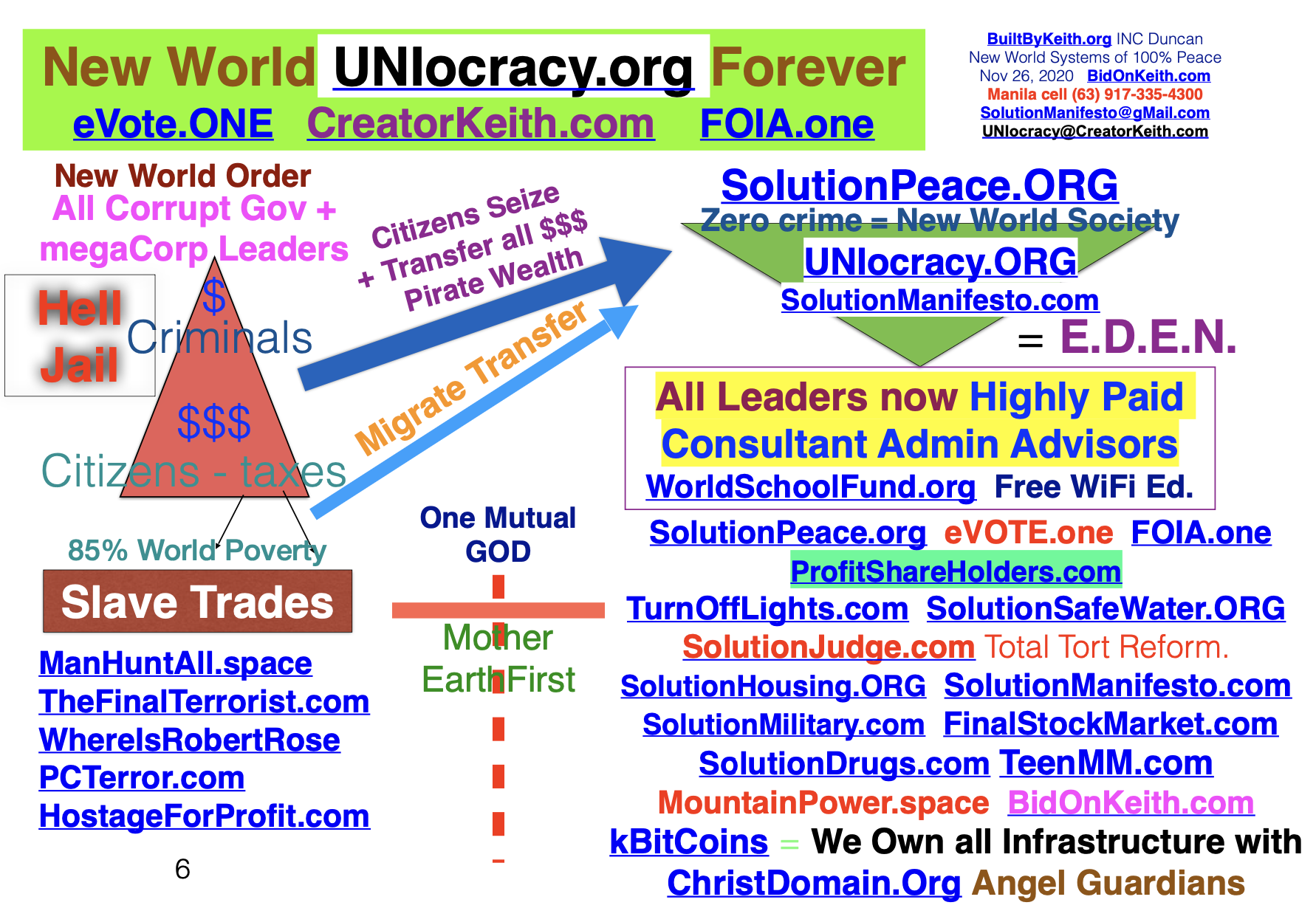 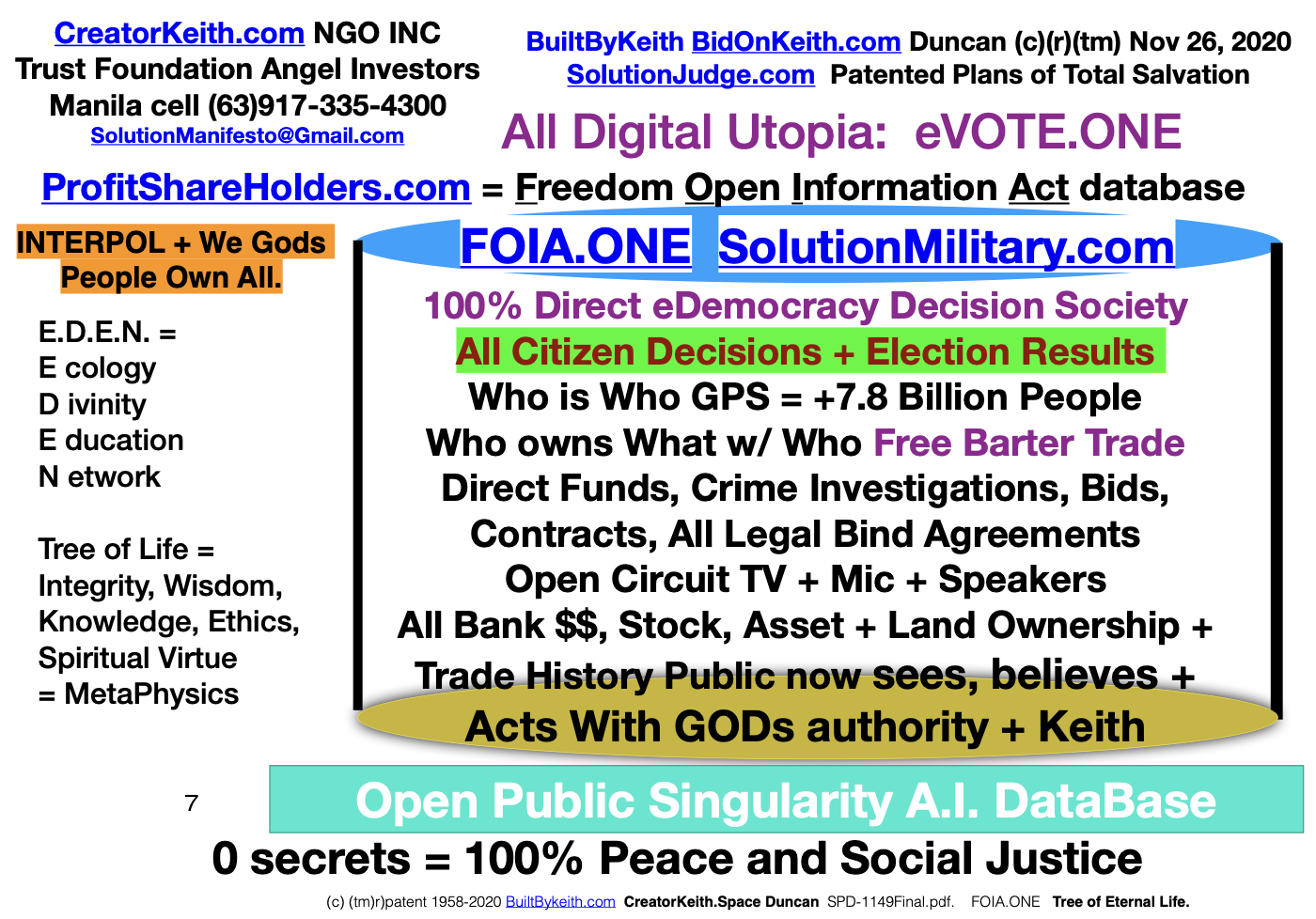 Table Of Contents - GodsConstitution.orgTable Of Contents - GodsConstitution.org	3DueProcessLaw.org Replaces all known man made laws.	4Declaration of World Sovereign Free Will Independence.	4Article 1. eVote.one FOIA.one	6Article 2. Original Mutual Creator Commandments.	9Article 3.  Human=God International Bill of Rights.	11Article 4. Temporary UNIocracy.org Trade Agreements	17KeithsRulesOfOrder.com	19TeamMoneyMachine.org Excerpt	23Revision TMM28. 2023 March 21 CreatorKeith.com Duncan +1 770-377-2106	25PeaceSUMMIT2020.com Town Hall Forums	30WhoIs List of GOD + Keiths World Saving Solutions	31CEO CreatorKeith.com (c)(r)(tm)Patent WorldPTO.com 1958-2023	41The Meta Physics . Foundation = TheMetaPhysics.org	41SolutionMed.org	44Resume for Keith Brent Duncan.	45SolutionEnergy.us LaserTunnel.com CEO founders of new world UNIocracy.org publishers and Angel Guardian VC philanthropists.	51AMBERALERT.org	54BBK20160826-13PlaguesRevelations-SolutionManifesto-393	58DueProcessLaw.org Replaces all known man made laws.Perfected as Gods Last Testament is our mutual shared final Covenant achieves total world peace for +8 billion Will of WE GODs People forever. (c)(r)(tm) Patent WorldPTO.com FortuneONE.org +1 770-377-2106. Universal use of standard stabilizing direct eDemocracy EVOTE.ONE FOIA.ONE fast path eliminates all violators of OUR basic human rights forever. ReInvestALL.com TeenMM.com gifted simple methods generated by 5Steps.life procreates our new world UTOPIA free of all criminal enterprise networks using GOD + Keiths state of art patent engineering technology showcased top of UNIocracy.orgDeclaration of World Sovereign Free Will Independence. We GODs People hereby self evidence declare our freedom liberation from any person who violates the following new world legally binding Constitutional law replacement system authored by GOD, Keith Brent Duncan, and our fellow GOD focused integrity ethical trustworthy peers worldwide. This to be RATIFIED immediately by YOU !Article 1 Evote.one Direct eDemocracy forever.Article 2 Gods 11 Enforced Commandments.Article 3 Human God Bill of Rights forever.Article 4 Trade Agreements between you.By God sent most humble Keith Brent Duncan(c)(tm)(r)Patent holder of ALL Gods self saving technology.  Combine with SolutionMilitary.com Citizens Arrest of anyone who are violators.  All infrastructure of all levels of society are now communally shared by everyone. Anyone who objects to this 3 Part Commandment Constitution is required by all others to provide a better = Best always GODs SolutionPEACE.org 5steps.lifeOur New Universal Stabilize Constitution by 5Steps.life of EVOTE.ONE and 3 Sections for all humanity. These are the center stone foundational principals of our UNIocracy.org New World Age replacement Society.   We The People empowers humanity to decide our own community reality and 100% positive future destiny. Below empowers +8 Billion GODs children to pass judgment on each other and NEXT best project for all. VERSION  1195-VeryLast-2023May09-SolutionManifesto-GodsConstitution-FortuneONE-v106.PDF is updated today on amazon.com to be share GIFTED 8 BILLION WE GODS PEOPLE forever to finally stabilize humanity as ONLY PEACEMAKERS forever using all the perfected solutions we personally generated using GODs original primal problem solving mind mapping 5STEPS.lifeArticle 1. eVote.one FOIA.one  eVote.one Electronic voting is our real time instant proxy 100% decision based society store and forward in OPEN PUBLIC shared database of  FOIA.ONE. Everyone self identifies by IID DOB.All leaders are electronically voted IN by one general election. All vote total counts are PUBLIC viewable directly over the Internet. Votes are marked private or PUBLIC. Tallies all shown to world with method of write once, then read-only public counts seen by all. Each vote is tied to your photo/video stored for any retrieval in the single new world society open public database FOIA.ONE. Over time, any leader can be electronically replaced once the rest of UNIocracy system universally self stabilizes. Any Government or Corporate leader is voted OUT by majority who violates law, suspected of fraud or personal profiteering OUTSIDE their #4 pay or refusals to complete #3 below.  Each are replaced by succession runner-ups, NEVER by appointments or re-election process controlled by the old Ruling Elite or old named party control. This is easy Retroactive punishment + seizure of assets for any previous violation or crime by any individual as the ultimate deterrent.  Our young people now become our new world leaders free of corruption + crime using WorldSchoolFund.org3. Direct eDemocracy Post Election, All leaders electronically TOLD what to do next by evote. ProfitShareHolders.com empowers share holders and employees to control their assets. All Direct Funding builds NEXT best project so NO ONE can divert use of our assets. No more appointed officials who conspire with others to violate laws.  SolutionJudge.com Total Tort Reform eliminates all corrupt individuals including Liar=Lawyers + all other terrorists. Enforcement by SolutionMiltary
4. All leaders consultant pay is electronically voted UP, same, or DOWN by the majority will of our people. All leaders are now highly paid consultant Administrators ONLY, with no direct access to any taxes or ability to profiteer by controlling any of our assets or laws. This includes all corporate executives below. All must show their income / expenses / ownership of all assets with FOIA.ONE. Each deserve to be protected AFTER they fearlessly serve + protect our people by tracked performance of #3.5. Anyone can run for any office in any nation if IID returns +90 Integrity ranked from SQL query on FOIA.ONE world database.All of these 6 By-Pass Constitutional laws are irrevocable and irrefutable baseline for all humanity. This is Enforced Integrity.6. Proxy assignment of decisions by any individual/group. Each person has override voting privileges at any time based on IID.7. Public can eVOTE and assume title ownership to any mall or equal public built structure even if the entire corporation is privately owned. Boycott protests is an option to eliminate the Corporate Executives who cause all mass poverty and wars.
8. This is retroactive justice against ANYONE who previously violated our rights to be free will Sovereign Barter citizens.
  Our work was completed Summer 2011 = 10 years ago stating the exact same New World System ... UNIocracy.org    By simple Will of Majority of WE the eVote Free Will Sovereign People, any person or group can pass judgment on anyone else once all evidence is show in OPEN FORUM COURT of FOIA.one for everyone else to see who is linked to organized crime or Honest groups.These are the legally binding and enforced contracts between any two parties including with Political and   Corporate leaders at levels.  These are the only ratified legal methods to stabilize all economies by returning control and ownership of all assets back to each community.Article 2. Original Mutual Creator Commandments.11 Universal God Commandments in current international dialogue.
1. You will not worship false idols.  We have one mutual Creator system. One may worship any belief system as long as no ones rights are violated and no harm is caused to self or others. FOIA.ONE is used to decide who has integrity.
2. Honor the rights of all others first, thereby insuring that your rights and others are not violated and/or harmed.
3. You will not murder.  Optional Death Penalty is by eVote.one Will of Open Public Majority + SolutionMilitary.com.
4. You will not falsely testify against another. FOIA.ONE is World Library of Congress Tree of Knowledge + Wisdom
5. You will not steal. Restitution to victim is +3 times the value of the property and harm caused by criminal.
6, You will not commit adultery. Divorce is permitted by eVote.one Will of Majority of those affected.
7. You will not play games of lottery and betting as these are sins of predatory greed and crime networks.
8. You will never abuse drugs, alcohol, or mind altering substances or action behaviors that harm self or others.
9. Honor thy children, elderly, disabled, mother, father and all others by holding self and others 100% accountable.
10. Love and Care for each other by keeping no secrets and benefiting all others first. 1 Cor 13:13, John 10:30.11. Act with the Authority of Fearless People to Protect the Rights of all others first before thinking about protecting ones own rights and benefits.  This is the original Commandments of "Love Your Enemies'  2. Love your neighbor MORE than oneself.  Apostle most humble servant of God, Keith brent duncan = worlds first Freeman Sovereign Ambassador Emissary. Last update Nov 26, 2022 of last historical legacy heritage world broadcasts.SolutionManifesto.com is SolutionJudge.com that also UNIFIES ALL HUMANITY Forever by Preventing Crimes in first place and immediate Punishment by commands of Majority of our eVote Promise keeper Peace maker Unified Sovereign People. Passing Judgment by open testimony is hereby legalized to eliminate the root LUCIFERS who cause all conflicts.DIRECT eDEMOCRACY is the only unify reform solution to solve each of mankind's root greed, sin, vice, and crimes.EVOTE.one #3 eliminates all taxes, corruption, crime, and underground networks ALL at one time.!Article 3.  Human=God International Bill of Rights. ‘HIBOR’ These are self evident, unalienable, irrevocable, and irrefutable. These are all common sense and quickly addresses all criminal networks forever. No more cabal corrupt politicians, Gov officials or Corporate leaders. No more any underground criminal enterprises can exist once everyone exposes WHO is WHO, WHO OWNS WHAT, Who trades What with WHO.  These are the ratified second level (backup) commandments when any of the above Base Commandments are violated.  USE of EVOTE.ONE is the PRIME prerequisite fore-founding legendary heritage world wide principal for all mankind of DIRECT eDEMOCRACY Decision Based New World UNIOCRACY.ORG. society.1. Right to own property, stock, and assets only when ownership by individuals and/or group are publicly and fully listed in FOIA.ONE open database.  All history of asset transfers are required to be publicly listed to prevent crimes. ReInvestALL.com based on ProfitShareHolders.com is the only Corporate By-Laws required by the current Shareholders of record. Stock Options are hereby outlawed.
2. Right to bear firearms and protective systems to protect ones person, family, and property as long as no one’s rights are violate harmed. SolutionGunControl.com uses FOIA.ONE to document GPS time location and use of any firearm and explosive.  Use of CCWGuard.org now protects our communities by resolving conflicts at point of occurrence.
3. Right for anyone to protect their lives and property assets and by documenting and broadcasting evidence by writing, photos, video, audio or other social media forums and public showcasing chained timelines of any evidence.
4. Right to peacefully assemble. Any violence by individuals will be punished using eVOTE.One by the testimony of OCTV real-time recording of events. Right to evote citizen arrest or shun anyone who violates the major rights of group present.  KeithsRulesOfOrder.com is the universal standard of any meeting from local to Congressional level.
5. Right to Free Press publish anything as long as other persons of true honest merit are not harmed or violated. Keiths 7 only PBS NBR and community owned mass media are owned by each of you. NewsOne.Foundation INC is yours.
  All rights to privacy of any entity or person are null and void once anyone accuses another of any violation or crime. Open disclosure eliminates all violators forever.
6. Right to redress grievances against any person that has caused any other person harm and right to face any accuser in Open Court of Public Opinion Law with OCTV by presenting the suspect (criminals) own timeline chain of evidence possession and actions. We have the right to cross examine anyone involved who benefits from the proceedings or involved in history of any crime using SolutionJudge.com methods as total Judicial Tort Reform. Best rapid passing judgment is with one Universal Stabilizing system KeithsRulesOfOrder.com from CreatorKeith.com using Open Circuit video/audio Live recorded Streaming with EVOTE.one remote passing judgment by will of Majority of interested and affected persons.7. Right to free world barter trade commerce, education and travel as long as ‘Rank of Integrity' shown by IID on FOIA.ONE is above 90% and no major civil or felony crime has been unresolved and acknowledged by the victims determined by eVote and auto background check confirmation of WHO is WHO, and WHO trades What with Who stored trade legally binding agreements shown to world. This alone ensures no one can be defrauded and escape immediate punishment and paying back 3 to 10 times restitution for real and punitive damages as ordered by SolutionJudge.com
8. Right to run and be elected to any official leadership capacity at Government and Corporate level anywhere in world using eVote. No officials or leaders are appointed except when human life or assets are in imminent threat using eVote and FOIA.ONE to decide the risk level. National laws regarding elections based on birthrights are void and null. Campaign contributions are publicly listed by individuals and groups that are equally distributed to those running for the same office as of the contribution date. Any use of these funds must be publicly listed on FOIA.ONE.
9. Right of Majority of People to eVOTE anyone into prison and Death Row. Right for same group to legally claim criminals assets to be turned over to direct one way fund UNIOcracy.org, 5% to Board of Trustees of WorldSchoolFund.org, SolutionHousing.ORG, SolutionSafeWater.ORG, TurnOffLights.com and complete same UNIocracy.ORG using master education forums of CEOSpace.NET and other civil civic groups and spiritual foundations using FOIA.ONE.    1% of all crime assets seized using our patent methods go through CreatorKeith.com Angel Guardian Trust Foundation Philantrophists NGSystems10. Every community has the right to own, control, and manage all their own infrastructure, land, and commerce.   This includes all communications (data, phone, internet, radio, TV, newspaper, print), all energy production and distribution TurnOffLights.com all natural resources of Water (SolutionSafeWater.ORG) and waste management, all free public schools, all hospital and medical centers, all transportation systems, all marketplaces of commerce, all agricultural common resources, and all other infrastructure including total eVote.ONE control over all GOD's natural resources.
11. Every person has the right to Free Public Education regardless of creed, age, gender, or history.   WorldSchoolFund.Org is All Free Digital Public schools provide K to High School and University degrees to any level at no cost to any individual as long as merit tests prove advancement by eVOTE will of majority of peers, educators, and general population of UNIocracy.ORG. If student fails, they owe back +2 years of full expenses and drop out to work.12. Right to invoke eVOTE.ONE using KeithsRulesOfOrder.com for any level dispute to resolve issues at local to international level. This massively reduces legal litigation as binding legal contracts are showcased to world to identify guilty parties of crimes against others using Open Circuit TV and SolutionJudge.com and last resort of SolutionMilitary13. Citizens arrest is required and a moral legally binding obligation when anyone witnesses a violation of any crime resulting in person endangerment of anyone's life or property. Victims can always place a bounty reward on the suspect(violator and/or criminal) head to be paid out as soon as the suspect is brought before any Judge or Jury of Evote peers.  This alone is the ultimate and common sense use of Video/audio/photos from Open Circuit TV using any cell phone or equal electronic recording device. Testimony by any and all eyewitnesses will eliminate any criminal from violating any laws including any wealthy Corporate Executive, Politician, appointed officials, and includes any Official of our Court and Judicial systems.  This is enforcement of original Maritime Law, Commercial Code, and common decency.14. All National or Government Public Traded Corporations and use of LLP are hereby abolished, null and voided as the prime Luciferian Agenda is being conducted by groups such as The USA Corporation masquerading as the USA Government, Illumi-Corp.com AgileLaw.com and other underground terrorist organizations run by super criminals such as Robert Dee Rose, Alexander Cyclone Covey, Sally Q Yates Syates@kslaw.com, and Atlanta GBI Director Berry VIC-SIC Reynolds. All criminals are ordered by Evote system to surrender or be manhunted down by anyone with citizen arrest. This also achieves total world global peace by enforcing legally binding contract methods perfected by keith.15. All Political Parties are hereby abolished forever because they only serve the old false purpose of protecting the rights of the campaign contributors and special interest individuals. Each and every Political Leader and Corporate leader executive are treated and considered as only Highly paid consultant advisors who will be removed from office by dynamic eVOTE will of Majority of affected citizens and workers under UNIocracy new world anti All Crime system of Keith Duncan.16. Freedom of Information Action is FOIA.one  All information, data, and related software/hardware and intellectual property along with all General Ledger books and By-laws of any corporate entity is open for public inspection including direct un restricting read-only access over our 100% free knet internet communications systems that WE the People collectively own, control, and manage. Most critical is All instruments of Financial value must be clearly listed in FOIA.ONE and URL linked databases to ensure forever that no criminal can hide any assets. There are no exceptions.17. Establishment of one International Patent and Trademark Office of WorldPTO.con ensures that all intellectual property are protected by first filings by our most critical resources of inventors, research scientists, innovative educators, and front-liner Humanitarians. Using SolutionPeace.org/5steps generator system, any law, regulation, mandate can be null and voided by superseding with a new set of laws or equal generated and ratified only by will of majority of affected UNIocracy people.18. ProphetKeith.com brent duncan and all members of his UNIOCRACY.org free will society are immune from criminals falsely accusing us and persecuting us of anything without going through above 3 Part process. 19. All Criminal proceeds seized by anyone go back to all certified victims, 1% through CreatorKeith.com Corporate Board of Trustees, balance used by your local community leaders to build local infrastructure that you now caretake manage.LAST. Any proposed amendments, changes, or alterations to this Constitution and International Bill of Human Rights can only be ratified approved by International 90% majority eVoting after review period of 1 year. These Rights are irrevocable. Any Objection to any of these commandments must be accompanied by a Better=Best solution using 5Steps or the objecting person or group is eVOTE shunned by lowering their Integrity Rank rating by 25 points.A. Critical footnote: https://en.wikipedia.org/wiki/Due_process of Law as part of the original Magna Carta of 1215. Defined as: ""No free man shall be seized or imprisoned, or stripped of his rights or possessions, or outlawed or exiled, or deprived of his standing in any other way, nor will we proceed with force against him, or send others to do so, except by the lawful judgment of his equals or by the law of the land."  Keith Duncan states: EVOTE.ONE SolutionJudge.com solves and prevents all abuses of judicial power by Will of Majority of affected citizens.B: https://en.wikipedia.org/wiki/Natural_justice.  Common sense, enforced integrity, and use of simple recording technology now defines our total social and Justice system of equality. All crime networks are quickly eliminated for all.Article 4. Temporary UNIocracy.org Trade Agreements through FortuneONE.org CreatorKeith.com NGO Overseers forever.This legally binding section openly lists the enforced trade agreements between all nations and leaders. This transition section will soon be obsoleted by SolutionPeace.org 3 key new free barter exchange free will systems of: ProfitShareHolders.com  FinalStockMarket.com  kBitCoins.ORG using GODs single AI free open public database FOIA.ONE.   Now the criminal brokers of all world stock markets are effectively and efficiently eliminated once you GODs public citizens always see and know WHO trades WHAT with who so WE control who are integrity focused versus criminal profiteers. Legally Binding Contracts are now exposed for public viewing to ensure no one can defraud another.   With ONE single unhackable computer system of EVOTE.ONE, the Majority Will of World eVoters now use sanctions to isolate any district that violates these basic human rights and refuse to deal with basic issues or the simple call to action use of SolutionMilitary.com to investigate crimes.      This eliminates and voids the United Nations (or they use our services to completely re-bootstrap ourselves.)  This includes elimination of all Price fixing and commodity markets by open public database listed business Contracts for GOD's natural resources as well as publishing all sources and destinations of raw materials, partial and finished goods and materials so NO one can hide secret profits from the criminal brokers who manipulate the stock market and prevent total free trade and commerce.  Use the above 3 key fundamentals to ensure MY PEOPLE actually benefit from new free trade travel trust world small business economy. All dynasties and family owned monopolies are now sequentially identified and  eliminated as no longer controlling our marketplaces.### End of SolutionManifesto.com New World Constitution for all mankind.  KeithsRulesOfOrder.com Here are the basics for ANY meeting to focus on any issue and never again personality differencesSK20210414 Keiths Rules Of Order UNIocracy.orgAuthor: CreatorKeith.com DUNCAN cell 725-200-7683PeaceSummit2020@gmail.com is PeaceSummit2020.comThese supplement and replace Roberts Rules of Order.This entire system is known as Direct eDemocracy of UNIocracy.org.Use of LearnFirstNames.space and SolutionPeace.org/5steps is now5Steps.space fastpaths the decision making final results of our people.Benefits: We GODS people decide the NEXT best project by focusing onresolving issues using mediation of collective cooperative mutually bindinglegal agreements. This alone detaches the ego arrogance of the top decisionmakers who falsely believe only they can decide how to use GODs resourcesto achieve total world equality peace of UNIocracy.org.These simple Keiths Rules of Order methods apply to Legislative Sessions,Courtrooms, Board of Director Meetings, Town Hall Forums, Church meetings,training seminar forums, and any group that requires dignity and respectduring their proceedings.First requirement is to publish the meeting agenda to the required audienceand use social viral media including Websites, facebook, ZOOM, SKYPE, andother free internet communication systems to broadcast the current issues,conflicts, and problems. Posting the discussion to public is required to showOpen Meeting FORUM participants and the final results of ACTION. Meetingagenda should deal with the small items at front of agenda and the biggestissues at the end of the agenda unless the group mutually agrees to re-orderthe precedence of the issues. Issues of participants using video audiorecording devices should be clearly listed on the agenda. Those who demandprivacy during an open forum meeting have the right to NOT attend or beremote but forfeit their right to actively participate and eVote.CreatorKeith.com Duncan 1958-2021 © (r) (patent) trademarkedSecond requirement is to start on scheduled time using large screen TV orLCD Projector or WhiteBoard to record the decisions made using system Keithprocreated of IseeStand.org PhoneCradle.com patented in 2009 forward. Group can set standard of penalty for late arrivals for future meetings.Third requirement is sign in of everyone in the room. Best is for those withbusiness cards to leave them at greeting desk with date of meeting and briefidentifying features of themselves. See below. Optionally, the host, panel ofspeakers, and participants can agree to share the sign-in list online or emailout to any or all requestors. Anyone who refuses to show their identificationand is not recognized by other attendees can be banned from attending by thegreeters and hosts. LearnFirstNames.space is the group exercise to identifyWHO is WHO and who has interest and resources to solve the itemizedagenda issues. Everyone present agrees they can be EVOTE.one out of themeeting if the majority recognize the person is self-serving, a hypocrite, or isonly present to cause detention desertion dissension and trouble.Fourth requirement is use of a skilled trained MEDIATOR to manage thediscussions and focus the audience and keynote speakers on fast pathmethods to procreate items of ACTION results progressively forward. Aseparate transcription scribe is required if issues are complex or controversialin nature.Fifth requirement is an elected Sergeant at Arms if the meeting participantsexpect issues from participants that are disruptive to the decision makingprogress of reaching mutual and legally binding agreements.Sixth requirement is process of conducting each meeting.Brief greeting by host on name of Group, date, location, purpose, and expected number of attendees.Everyone (in a smaller group under 20), introduce themselves by their first name and 1 sentence on their primary expertise or business with limit of 15 seconds each.  Helps if group responds with ‘WELCOME (their first name) to reinforce who is who. Scribe records their # of introduction, their first name/last name, basic mind-map of the person by approximate age, gender, color of clothes, identification factors. Use of business cards helps.Host of meeting starts with fast path review of previous meeting issue follow ups and mention of any ‘tabled delayed items’.Host introduces any guest speakers or panel by first name and brief expertise.Meeting agenda starts on time to structure the minds of everyone that everyones time is critical important and must NEVER be abused wasted.Item Topic is shared. Host immediately asks for show of hands of those who are interested YES, or not interested NO.Use of Visual diagrams and associated supporting information is most helpful using video audio presentation tools and methods such as IseeStand PhoneCradle.org. Everyone is on the same page using keiths methods from NSASpeakers.org and other top professional trainers.During discussion, host acknowledges and recognizes who raises their hand for commentary control of proceedings. An assigned ‘TIMER’ person can use a signal light or small sign to indicate elapsed time has been exceeded to limit long ‘filibuster’ discussions. The group can hand vote to permit the person to continue their open public forum explanations.The host mediator is 100% responsible for maintaining order of respect and dignity in all conversations. Anyone providing a controversal problem, issue, or conflict is required to provide the solution to solve the named topic as well as prevent further occurrances. 5Steps.space does this visually for group subjective and objective reaching of mutually agreeable compromise solution sets. Any disruptive person can be eVoted out of room by will of majority consensus. Sergeant of Arms is responsible for maintaining decorum and respectful treatment of respect and ethical integrity between all participants.If the meeting is a formal decision making board such as commissioners, board of directors, mayor/councilpersons, the host mediator asks the audience to PRE-VOTE their decisions before the impaneled hosts pass their final recorded legally binding decision.Out of Agenda Items are tabled that require more followup, delay for research, or additional readings before passing ACTION of YES or NO.These Keiths Rules of Order are an integral part of SolutionManifesto.com worlds Last open public Constitution that ensures everyone's rights are protected by Free Speech and Free Press. Updated Version 2.4  Nov 18, 2022.TeamMoneyMachine.org Excerpt100% basic Financial Literacy once WE GODS PEOPLE are ONLY highly self paid Small Business Owners worldwide.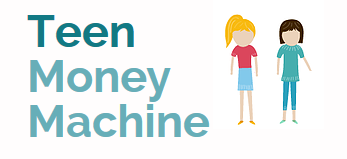 Introduction to GODs Way of pure Serial Entrepreneurship and Financial Literacy Worldwide.TeamMoneyMachine.com TeenMM.com Gifted to 8 Billion WE GODS PEOPLE to unify everyone use of GODsConstitution.com Evote.one FOIA.one WorldSchoolFUND.com and all other perfected simple total economic replacement systems cross referenced in Appendix below. amazon.com Kindle ASIN B0C2SM6611 . Version tmm28bCopyRight TradeMarked Branded Patented 1958-2023Now Gifted directly to PRUMC.org 3180 Peachtree Rd, Atlanta Georgia to direct raise +$40 Million USD to procreate outreach ministries to send mission teams overseas as well as solve ALL local Atlanta, GA, USA, International issues once and forever use ofPeaceSUMMIT2020.com Town Hall Forums.Contact Rev Josh Miles joshm@prumc.org 404.240.8207Author BroadCaster Master of All Expertises, most humble  Keith Brent Duncan+1 770 377-2106,   +1 725-200-7683. Worlds most dignified humanitarian Outreach reEducator.CEO of worlds last overseers FortuneONE.org $40 BILLION USD portfolio of worlds last most prolific Inventions, Research, Investments, Construction, STEM education, Energy, Water, NO POLITICS, NO STOCK MARKETS means NO CRIME and NO WARS ever again.Table of ContentsIntroduction						 Page 3-6The Basics. What is a Business?		Page 7-9Financial Literacy					Page 10-11Branding 101 					Page 12-13Marketing 101					Page 14-15Explanation of Self-Made Jobs 			Page 16-27Why Entrepreneurship Matters 			Page 28Appendix - Cross Reference of all other GODs generated 5Steps.life Solutions to finally UNIFY all 8 billion of WE GODS PEOPLE once and forever use of EVOTE.ONE FOIA.ONE includes fast path deploy of WorldSchoolFUND.org and SolutionMilitary.com So odd how the single WORD GOD makes most people’s brains turn to banana mush.  Ask everyone you know and meet to go answer the 5 most primal questions at very top of UNIocracy.org in yellow of: As of 2023Mar14 Few if any one can ever correctly answer these most primal simple questions with full scale command authority confidence since few of you have been challenged by Keith, GOD, or our other angel guardians.Use 5Steps.LIFE GODs generator on paper (video recorded is best) to answer these 5 GODs primal questions.Q: 1. Why were YOU conceived and procreated in the first place?  2. Then,  Who engineered your genetic organic matter?  3. What is your true focus purpose for being alive with the Breath of GOD in your mortal soul?  4. What is your true reality and near term destiny fate? Map this out with IseeStand.org  5. Are you a Lucifer Worshipper or a LOVER of GOD and all others? Prove this by Action.  Most Basic daily needs are only: 1. Hot shower/water 2. Kitchen access/food 3. Bed shelter safe haven. 4. transportation (roadworthy JoyDrive.us). 5. Free Communications WorldSchoolFUnd.org.  Everything else in GODs reality world is a need.Revision TMM28. 2023 March 21 CreatorKeith.com Duncan +1 770-377-2106This most prolific profound solution sent by GOD through Keith Duncan originated back in 1972 and was openly procreated published gifted year 2000 in Peachtree Corners at 4177 Ancient Amber Way, Norcross GA 30092, then after ill fated divorce, completed at 6326 BrandyWine Trail, Norcross GA 30092 until we were civil criminally robbed at 981 Laurel Springs Lane, Marietta GA on Feb 4, 2011 per Marietta PD 1.11.2506 we filed same day.   DuncanClaim.org describes the open broadcast exposure of all free roaming crooks worldwide with emphasis on our $500 Million USD court order we filed May 3, 2022 of 22-1-3046-68 that also puts us BACK on national news media of OneMedia.Foundation and all local national news groups for many more months.   The civil criminal defendants were first Sherry Duncan, Brother Douglas Duncan, then by career criminal groups led by super Criminal ROBERT DEE ROSE and Ms. BASHAMA.  Subsequently we were illegally civil criminal charged with Cobb County TPO 11.1.1171 feb 23, 2011, then Cobb County TPO 11.1.7883.  11.1.1171 dismissed July 15, 2011 by Atty Berry Victor Reynolds and DA Patrick head.  Subsequently we traveled back to Police, +12 lawyers, IRSWBFeb2009, AG Sally Q Yates, FBI, and then Langley AirForceBase Sept 25, 2011 asking for Federal and Corporate even CHURCH protection from ONLY ROBERT DEE ROSE.    We were totally shocked and stunned being illegally detained Oct 3, 2011 through Jan 28, 2014 Norfolk VA public scandal of being DENIED ALL our rights to have ANYONE investigated, seized, and arrested convicted up through Feb 14, 2022 Valentine’s Day.  We were released UNCONVICTED by accident despite reality that our very own family and other named defendants had most actively slander libeled and false testified against us after seeing our TRUE VALUE of WHY GOD sent us apparently all ALONE to unify mankind using GODS technology wisdom, knowledge, and open exposure of WHO is WHO, WHO owns WHAT, and WHO TRADES what with GPS tracked all WHO.   WHO DO YOU KNOW to actually MEET us in person and actually go WITH US to personally hand over any violator of GOD and OUR HUMAN rights use of SOLUTIONJUDGE.com GODSConstitution.com and all other perfected total economic replacement systems seen below?NOTE: The contents of this eVideo based BOOK was original designed to be the lead train the trainer education system for ALL churches and ALL communities at all levels.  We were going to offer original hardcopy and electronic copies at $10 USD per issue per person back in year 2010. GOD asked us to gift EVERYTHING since our very own core group of Guardian Angel protectors had been most actively cyber hacked, stalked, and persecuted threatened over return of our very own ASSETS valued in cash $1.2 Million USD, insurance claims $3.2 Million USD, and then $20 Million USD profits by spring 2012 IseeStand.org, TurnOffLights.com and all other WORLD saving changing gifts from GOD and most humble Keith Brent DUNCAN who goes by many names like FatherKeith.com BidOnkeith.com CreatorKeith.com BuildByKeith.com and now focusing everyone on FortuneONE.orgMost peacemaking revolution of all time.Note: the following contents are 98% original from year 2000 to Oct 3, 2011.  We have resurrected ALL of GODs methods for open distribution by all ways and means our entire 64 man-years of life.### World Press Re Release. (C)(tm)(r) Patent Holder.  Inventor Author Keith Brent DUNCAN +1 770-377-2106 info@FortuneONE.org SolutionBankFraud.com  is two simple 'blockchain video confirmation' methods from year 1976 NCSU Raleigh NC foreward. This one super simple method applies to all bank, government, and corporate databases to reverse worst crimes against humanity known as cyber infiltration and legalized embezzlement of Stock Options, Corporate Pirate Perks, Corporate Aircraft, MegaYachts, and worse crimes of using our assets as campaign contributions to preselect OUR leaders at all levels..  Most humble Keith Duncan corporate/personal net worth exceeds $40 Billion USD, actual worlds last Trillionaire of Intellectual Property of WorldPTO.com we also procreated 45 years ago.  All of these systems we perfected, gifted, published years 2005-Oct 3, 2011 were the target of super cyber terrorist Robert Dee ROSE at DuncanCLAIM.org once criminals erase delete forge OUR databases of 'private' information.  Greatest crimes against WE GODS people has been corporate Executive STOCK OPTIONS and Federal RESERVE System from JP MORGAN chase Man-Hatten Bankster conspiracies against OUR PEOPLE = WE THE GOVERNMENT.   Includes worlds first Selfystick IseeStand.org, Patent 1984 PocketBell, TurnOffLights.com, EVote.one  GODConstitution.org DueProcessLaw.org SolutionLawEnforcement.com complete perfected total replacement economic systems using OUR Wealth, assets, and wisdom knowledge centralized THROUGH all our churches like PRUMC.org use of GIFTED TeamMoneyMachine.com TeenMM.com and SolutionDRUGS.com and SolutionGunControl.com. Includes over 165 other simple technology gifted showcase published methods through OneNews.FOUNDATION using 5Steps.life GODs Generator theMetaPhysics.foundation.  FOAI.ONE is the true singular total world stabilizing one Database.and clearinghouse at CreatorKeith.com to unify all mankind forever by decentralizing all wealth, all assets, all of GODs resources back to greatest places of mortal needs forever.  NO one can object to benefiting themselves, as even all the world banks will be moved back as locally controlled and managed Associated Credit Unions.  Using Keith + Gods fiscal system of KBitCoins.org, typical loan out rates will be average 4%, your investments will return 3% to your closely guarded monitored savings/checking accounts, and all banks will operate with 1% overhead at all levels.  This system destroys the current FOREX, Bitcoins, and all commodity traded financial instruments of paper chasing the profits that are 95% MLM false promises of high ROI by trusting "them".  This universal prevention methodology was 1976 year procreation at NCSU, Raleigh NC (BidOnKeith.com) of how everyone can prevent infiltration of our databases at all levels using our original source control one write, read all public database FOIA.ONE.  At point of any monetary transactions, the customer client investor (broker) to teller executive person video conversation is now tied to the authenticated authorized transfer of our assets. No criminal or cyber terrorist would ever be held accountable by ancient bio-metrics systems we personally perfected back in 1970s.  WHO do you know to actually protect Keith Duncan and provide us safe haven shelter passage so we can ALL finally go on National required news media to discuss how PeaceSUMMIT2020.com changes your legacy heritage history once and for-ever real time use of Evote.one through FOIA.ONE that is our perfected unhackable decision making computer systems using our root perfected system of psychology known as MetaPhysics and Artificial Intelligence A.I.  770-377-2106. USA   One of our prime CreatorKeith.com Duncan Board of Directors was Mark Primosigh at 404-229-2529 who we just spoke with directly today March 29, 2022 at MVPss@bellsouth.net  Even he will be a mega millionaire like each of you by direct face to face debriefing with us with TOP world Corporate Executives, top National News Media Broad -c casters, the remaining honest trustworthy pastors, and our top world government leaders at mayor up levels.Others were Dr. Tom McPeak in Peachtree City 770-757-3021 TMCpeak@gmail.com and Chris Morris at Dunwoody GA 770-493-7579 Chris@CMAwizards.com who clearly sold off Keiths entire 401K transmerica retirement accounts by criminal use of Forged Power of Attorney by felony convict murdered Brian Walker spring 2012 and then use of forged POA by keiths very ex-wife lesbian Sherry Mingle Duncan at 770-825-0500, cell 678-431-4001 lives in #1 elite wealthy Berkley Lakes GA gated townhomes near PIB funeral home of GodsCrusade.orgSince most humble Keith brent Duncan was clearly sent and delivered by GOD through #1 top world scientist Angel Guardian civil rights founder of UNIocracy.org, each of you have the destroy ability to prevent anyone from stealing our identity and cyber crime by taking any of our assets, wealth, and data intellectual property of FOIA.ONE.    TWO simple GODs technology method systems below eliminate all ability for anyone to infiltrate and steal any of our data of government and corporate databases.  #1 Intl Cyber Criminal terrorists are Robert DEE ROSE and Atty Alexander Cyclone Covey at DuncanCLAIM.org who forced Keith into hell jail after defrauding him out of legally binding contracts Forsyth County Judgment 08SC-1345, brutally robbed Keith homes after cyber track hacking ALL his most prolific inventions and intellectual property, then forced Keith into JAIl on Cobb County GA cancelled TPO 11.1.1171.99 dated Feb 23, July 15, 2011 used to murder Keith Norfolk VA 4:11cr112 Oct 3, 2011 to Jan 28, 2014, then Oct 5-Nov 22, 2018 by criminal FBI agent Lynn (Atlanta GA).   Over $50 Trillion USD of our assets are annually taken criminally and legally out of OUR banks and stock markets using embezzlement, Stock Options, Corporate Perks, Campaign Contributions, and CRIME PAYs excuses.   This is the basis of WHY GOD sent us to NCSU Raleigh NC Aug 15, 1976 to be your founding father #1 top world leader of all expertises. We have no reason to NOT be host mediated on all national news networks NOW, same as summer of 2011 when we fully disclosed all aspects of SolutionGovernment.com no more taxes, no more POLYTicks, NO MORE stock options, NO more fraud, no more scammers acn exist once WE GODS PEOPLE destroy anyone who violates our basic GODs rights of SolutionManifesto.com  UNIocracy.org.   Updated March 29, 2022 in East Cobb County GA near where 120 named DOJ, most of Duncan Clan, Robert Dee ROSE, Ms. Bashama not only defrauded keith of YOUR assets, they physically robbed keith and you so many times, we lost integrity ethics empathy for ANYONE to actually PROTECT and SERVE KEITHs life by transfering GOD + KEITHS assets back to your local Credit Unions, all privately held small businessses of ReINVESTall.com so each of you now fully control your own GODs reality and near term destiny fate.  CONTACT US NOW. 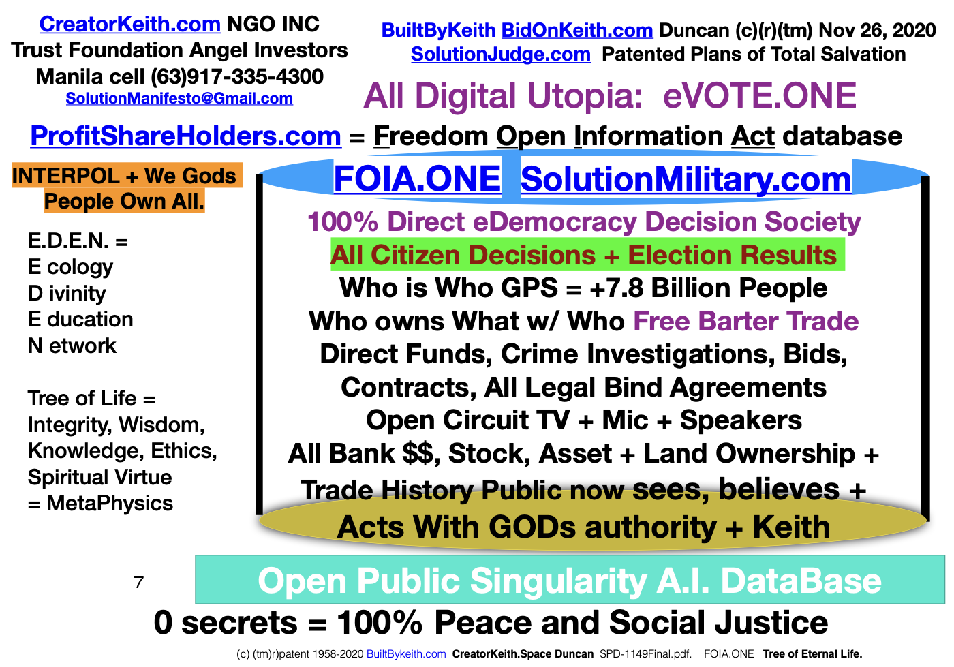 PeaceSUMMIT2020.com Town Hall ForumsAll Host Mediate All world Presidents + top Elite Corp Executives Commanded to attend Town Forums.We solve all base world problems 5Steps.life as Public Servants of We Gods People.2. FOIA.one IID Who is Who. Share all evidence of who are top violators to purge. 3. Assign SolutionMilitary.com to find terrorists Open Public Investigations. 4. Agree to redistribute crime wealth to 3rd world nations in greatest need using Evote.One CreatorKeith.com 1% seized and crowdfunds to +7.9B Gods People. 5. Agree to transfer millions of our young adults to places of greatest needs with WorldSchoolFund.Org 100% free Foreign Exchange Student Keith's Program.6. Agree to remove all by-laws and regulations that prohibit the immediate deploy of ProfitShareHolders.com from being our new world free trade total barter society. 7. Agree to eliminate all corporate corrupt criminal violators of human rights individuals using Will of Free Citizens use of Gods SolutionJudge.com by EVOTE.ONE. 8. Agree to universal FOIA.one IID and eliminate purge DOJ DOD Corporate Executives who violate laws SolutionLawEnforcement.com + SolutionManifesto.com9. Protect the lives + Assets of SaintKeith.com + those of highest IQ merit.All Presidential, Leaders,  Corporate Executives Work for GODS people. Reset from Sept 2011. WhereIsRobertRose.comWhoIs List of GOD + Keiths World Saving Solutions### World Rebroadcast Total world self salvation methods of GOD. info@FortuneONE.org 770-377-2106Gods individual Simple solution methods to unify all mortals one final time use of EVOTE.ONE UNIocracy.org  FORTUNEone.ORG $40 Billion USD NGO revolution Equalizer Philanthropists.TheMegaPhysics.org *.Foundation -describes all aspects HOW and WHY GOD procreated each of you.DueProcessLaw.org -Jan 8, 2024 -Basic total replacement of all Laws worldwide protect WE the People.4Peace.Foundation Dec 13, 2023 -Simple basic GODs methods of WE the people own all assets.FourPeace.org Dec 13, 2023 -self evident WE GODs People are only caregivers caretakers of all.5steps.life *.LIVE Nov 4, 2023 -Basic GODs generator for all mortals to solve prevent any problemAirCraft.TODAY Jan 8, 2023 -Showcase of worlds last general aviation Best solutions worldwide.BankONE.Foundation Dec 19, 2023 -One central bank composed ONLY Local credit Unions worldwide.BeSmartBeRich.com Sept 23, 2023 -Basic everyone self sustainable forever free of ALL wars + Politics.BidOnKeith.com Aug 6, 2023 -Basic trillion USD consulting enterprise umbrella corporation Model.builtbykeith.com Nov 19, 2023 -Original GODs system of BUILDING new world no crime societies.builtbykeith.org Sep 26, 2023 -Ditto. Procreator of GODs new world no crime no politics system.CcwGUARD.org Oct 16, 2023 -Community Crime Watch Guard prevents 95% any crime issue forever.ChildProtectCoalition.com Apr 8, 2024 -Destroys the child predators mostly middle age, elderly males.ChristDomain.org *.com Sep 4, 2023 -Unifies all religious leaders cooperating Spiritual Leaders.ClearCollarCrime.com Sep 5, 2023 -Identify destroys the worst criminals cyber terrorists freely.CreatorKEITH.com Aug 16, 2023 -One elder group single universal overseer Guardian Angel protectors.info@creatorkeith.com Business Email Apr 11, 2023    DeadSilent.space EXPIRED, 2022 -Describes 99.5% of mortals are dead silent unable to move forward.DiscipleKeith.org March 11, 2024 -Self evident of WHY GOD sent Keith alone to unify all mortals.DisciplesOfKeith.org March 11, 2024 info@*.org -Final group of peer followers to inherit Gods world.DOSJ.ORG Jul 28, 2023 -New single one world Dept of Social Justice of all DOD DOD combined.DueProcessLaw.ORG Jan 8, 2023 -Single New World standard of GODsConstitution.com applied to all.DuncanCLAIM.org Sep 23, 2023 -$500 MILLION USD class action landmark miscarriage of Justice filedCobb County 22-1-3042-68 May 3, 2022 most powerful profitable public scandal of all time RR ROSE.e911.club  Expired, 2023 -Emergency 911 universal exchange of reporting any crime enterprises.E911.space Expired, 2023 -Ditto.EarthFirstConcert.com March 1, 2023 -Worldwide Town Hall Forums PeaceSummit2020.com celebrities.EcoWorld.Foundation Dec 11, 2023 -perfected complete 100% comprehensive ECOLOGY GODs way.  WorldEco.Foundation -ditto reverse all climate change same as EcoWorld.*  SaviorKeith.comECRAFT.us May 21, 2023 -New world General Aviation GOD engineered systems fossil free.Ee911.org April 17, 2024 -Peer to Peer electronic Emergency Communications peer to peer answer.EE911.us  EXPIRED. , 2023 -Ditto at individual level of WHO is WHO of FOIA.ONEElectronicNAPKIN.com Expired, 2023 -+2 Billion USD original universal stabilizing all way Comm System.EVOTE.ONE Aug 9, 2023 - Most powerful single GODs answer of WE DECIDE everything.FatherKeith.com Dec 29, 2023 -GOD sent ProphetKeith.com world self saving tech Ministries.FinalStockMarket.com Apr 2, 2024 -Destroys all public traded stock stick market systems forever.FindKEITHaWIFE.org. -Nov 7, 2023 - Basic perfected Relationship ReManagement GODs systems.FOIA.ONE Aug 29, 2023 -Single new world GODs database OPEN PUBLIC shared by all.FollowKEITH.ORG - Aug 18, 2023 -Basic WHO was KEITH based on GODs John 10:30 PRUMC.orgfollowkeith.us Aug 8, 2023 -Requirement to followKeith to learn how to be Sovereign forever.FOR-Peace.org Dec 14, 2023 -Self Evident Self Saving for all 8B mortals forever.FortuneONE.org Sept 10, 2023 -New World crime free OVERSEER all governments + Corporations.FourPEACE.org Dec 13, 2023 -Self Evident fast path for 8 billion humans to be only PEACE MAKERS.FORTUNE.PW - Sept 10, 2023. Self Evident Password of unlocking all criminal secrets forever.FreeBUS.US Feb 26, 2023 -All electric free transportation system converts existing methods.   FreeBUS.space Feb 26, 2023 -Ditto.FreeNuclear.org Aug 14, 2023 -Powers our new world recommission all nuclear materials.freeTrains.us Jul 8, 2023 -Free high speed freight and passenger service worldwide.FreeTransport.us Dec 20, 2023 -Combination of repurposing all corporate aircraft and yachts.GivingALL.biz March 16, 2023 -Business of giving all of GODs resources back to OUR needs.GivingALL.space March 16, 2023 -Basics of giving everything to those in greatest needs.GivingALL.us March 16, 2023 -Always was about YOUR total Outreach Ministries to all others.GivingPledge.space Jul 31, 2023 -WE control all mega bilKionaires and MILKanaries forever.GODsAdvocate.space April 9, 2023 -Simple use of GODs original LOVE ALL commandments.GODsAdvocate.us April 9, 2023 -All about US, never ME or THEM again. Always YOU benefit.GODsAdvocate.xyz April 9, 2023 -Advocate ditto.GODsConstitution.com April 30, 2024 -Single new world no crime politics terrorist commandments.GodsCRUSADE.org Nov 29, 2023 -Exact reason why GOD sent KEITH alone to unify all mortals.GODsPeople.Online Aug 30, 2023 -Each person always part of GODs +8 Billion People Family.GodsPEOPLE.space April 30, 2023. -Ditto from another GODs angle.GodsUNIVERSE.US. Feb 1, 2024 -Self Evident showcase of WHY each of YOU were procreated.GodsUNIVERSE.Space Feb 1, 2024 -Construction of New World Order managed by each of YOU.GodsUNIVERSITY.Today, *.WORLD, *.INFO Jan 3, 2023 -Perfected GODs plan of Re-Education.HelpInmates.org Oct 16, 2023. -Most massive successful campaign to prevent crime in first place.    gtreyes.com Sep 24, 2022 -Gloria Reyes in Manila requests being your top scientist engineer.ifjc2.com Jun 16, 2023 -I Follow JESUS CHRIST TOO, WHO do you follow or lead?InterPOLICE.live May 31, 2023 -New World InterPolice Replacement DOSJ.org OUR law system.IseeJUSTICE.com Feb 6, 2024 -Who sees Justice and acts with fearless authority to protect others.IseeJustice.org Jul 31, 2023 -Ditto from Non Government, non religious viewpoints of reality.IseeSTAND.org Aug 8, 2023 -Original world first to market selfy-stick universal stabilizing patent systemJoyDrive.us May 3, 2023 -Converts ALL vehicles and future to all electric VOICE Command. k911app.com Sept 19, 2023 -Peer to Peer Mobile universal reporting System of GOD + YOU.    k911.space Aug 26, 2022 -ditto. Original GODs e911.mobi year 2010 same universal perfected system.kbitcoins.org Aug 23, 2023 -One new world universal stabilizing Currency. NO bitcoins, forex, scams.keith2022.com Jan 8, 2023 -Original GOD sent Keith Duncan Portfolio from 64 years ago.KeithAirService.com Oct 13, 2023 -Conversion ALL corporate aircraft/yachts to 100% humanitarian use.KeithDuncan.org Nov 20, 2023 -Original WHO was KEITH sent by GOD alone to save all humans forever.KeithLAWFIRM.org Jan 5, 2023 -Buys out most world law firms to reverse all LIAR LAWYER profits for US.KeithsRulesOfOrder.com Apr 15, 2024 -Basis host mediating ANY dispute, business issue worldwide.KeithYachts.com Feb 14, 2024 - Conversion build out of Ocean seafarer Explorer for deep clean our Waters using direct funds of NGOs from GivingPledge.SPACE megaBillionaires we control forever.LaserTunnel.com Apr 27, 2024 -100% green new eco mining system to rebuild GODs uniocracy.orgLearnFirstNames.com May 3, 2023 -Basic WHO is WHO and all other aspects of 1 degree separation.LiberateFILIPinos.org Feb 21, 2024 -Liberates each nation known as Federalism perfected by Keith.LUCIFERAgenda.com Jan 27, 2023 - Basic description of Satanic Demonic LUCIFER mindsets. MANHuntALL.com Aug 21, 2023 -Easy to use manhunt down any violator of OUR human rights.   maryrights.space Expired Jul 22, 2022 -Ministry to return all overseas workers once and forever.MotherEARTHconcert.com Jan 12, 2023 -Music ministry to unify mankind one final time.MotherEarthConcert.info expired Jan 12 -Ditto. Ties 100% directly into PEACEsumMIT2020.com series.MountainPower.org Aug 8, 2023 -Consultants extreme for all water powered world of WE the people.NewsONE.Foundation Dec 24, 2024 -Replaces ALL news media with only PBS, NPR worldwide.NewZion2.com Jun 16, 2023 -New Zion2 to rebuild Gods temples of education worldwide.NoUnion.TOP, NoUnion.Space, NoUnion.Foundation - Gods people are ONE UNION forever.OneBank.Foundation Dec 19, 2023 -ONE NoCentral Bank for entire world. No fees, No criminals allowed by order of WE GODs People. Simple NO fee total control over our Assets forever.OneGODworks.org Dec 14, 2024 -Describes WHY we have only ONE FatherGOD + MotherEarth.OnePress.space, OnePress.Foundation Dec 13, 2022 -We control all news PBS worldwide.PressONE.foundation -ditto Our PRESS motivates WE THE PEOPLE to take direct command action.PressONE.online -March 25, 2024 -Final ONLY we GODs People control all news media broadcasts.PeaceActivist.Foundation Nov 20, 2023 -Final Name of WHO WE always were. Led by Keith Duncan +  PeaceAvist.foundation Nov 19, 2023 -Name of WHO are WE the PEOPLE Peace Activists forever.PeaceAVIST.org Nov 19, 2023 -Ditto self evident replicated enforced integrity everyone by contracts.PeaceSummit2020.com Sep 27, 2023 -Easy host mediated your community resolve any issue.    Peacesummit2022.com  Expired. Dec 23, 2022 -Current year 2022 ditto.PEACEsummit2023.com. OCT 23, 2023 -Prophesied survival of each of Gods +8 billion children.PhoneCradle.org Aug 8, 2023 -Original first to market universal stabilizer for all humankind.ProfitKeith.com Nov 5, 2023 -Everyone deserves to get paid FIRST, never again last slave traded.ProfitShareHolders.com Aug 21, 2023 -most fundamental HOW YOU share 1st profits forever.ProphetKeith.com May 29, 2023 -basic description of WHY GOD sent keith alone to unify all of you.ReInvestALL.com Feb 17, 2023 -Basic destruction of all corporate executives at bank and stock levels.ReManAdate.ORG  Jun 27, 2023 -How to find best permanent lifetime partner equality spouse forever.SaintKeith.com Sep 12, 2023 -WHo was Keith Brent duncan IID FOIA.one 1-19580815-1 Left behind.saviorkeith.com Nov 28, 2023 -WHO was KEITH, WHO are YOU? is most asked question of all time..SDRUGS.org  Jan 2, 2023 -GODs fast path methods of reversing ANY addiction known to man forever.SkyLift.us May 8, 2023 -Simple metaphysics to eliminate almost all fossil fuel transfer of weight.SmartBreaker.us Jul 15, 2023 -Saves 10 to 50% of all world electricity at patent breaker transfer level.SmartSmoke.us Jul 15, 2023 -Worlds last to market prevention of almost all fire smoke incidents.SolutionBankFraud.com Apr 12, 2024 -Basic year 1976 invention of how to prevent any database transfer.  solutionBank.space Dec 13, 2022 -Ditto from year 2010 destroyed by terrorist ROSE and Brian Walker.solutionBattery.org Nov 11, 2023 -Basic metaphysics simple upgrade scalable use of storage of energy.SolutionBusiness.org Dec 8, 2023 -100% basic how to create best business one time every time.solutionDrugs.com Jul 31, 2023 -Basic most powerful anti all drugs educational series run by you. solutionENERGY.biz Nov 23, 2022 -Overview of how to eliminate all energy wars of the Lucifer Executives. SolutionENERGY.space Nov 19, 2023 -Ditto New World 99% all free Energy WE = OUR systems SolutionENERGY.us Nov 19, 2023 -Complete energy independence of everyone at COMMUNITY level.solutionGOD.org Jun 16, 2023 -Basic reality of WHY GOD procreated each of you human mortals.SolutionGovernment.ORG Sept 14, 2023. Describes NO politics, No Taxes NO Crimes year 2010.solutiongovernment.COM  Dec 20, 2023 -Worlds last non government systems year 1976-2023.SolutionGunControl.com Aug 21, 2023 - Revolutionary stabilizing BT trigger lock all gun control forever.SolutionHousing.org Aug 6, 2023 -Everyone now builds their own anti all crime communities forever.solutionJUDGE.com Aug 19, 2023 -Basic new world total replacement tort judicial reform GODs system.solutionLAWenforceMENT.com Apr 21, 2024 -Basic everyone shares WHO is WHO at all levels forever.SolutionMANifesto.com Aug 6, 2023 -Total replacement of all of GOD due process of laws forever.SolutionMEDIA.org Dec 7, 2023 -Simple WE GODs people control manage ALL news Media worldwide.solutionMED.org Nov 15, 2023 -Simple GODs technology to reverse any disease system forever.  Following: No more Co-Pirates control OUR news distribution all services forever. We control all.SolutionMEDIA.org Dec 7, 2023 -Chops up ALL TV RADIO NewsPaper OUR media to only GODs PBS.solutionMILITARY.com Aug 8, 2023 -Removes all Commander in Chief Congress DOD authorities.SOLUTIONPEACE.org Aug 6, 2023 -Showcases all of GODs methods to create Utopia of Heaven.solutionSAFEwater.org Aug 6, 2023 -Simple Hydro Water Turbines now produce 90% all world energy.SolutionURL.com Dec 19, 2023 -Resurrected YOU ARE LOVED single World unification Gods method.TeamMONEYmachine.com Jun 6, 2023 -Basic how to procreate any business service successful 1st time.TeenMM.com Mar 17, 2023 -Ditto. Original TeenMoneyMachine.com keith procreated year 2000.   teentagalog.space Jul 22, 2022 -Philippines version Tataglog of TeenMM.com for all to now use.TheMetaPhysics.Foundation Nov 15, 2023 -Describes GODs procreated purpose for each of you.TheMetaPhysics.org Nov 15, 2023 -Ditto. Greatest Philosopher of all time Keith Brent Duncan.TurnOffLights.Com Sep 1, 2023 -Basic metaphysics patents that reverse all climate change wars forever.UNIocracy.org Aug 6, 2023 -Gods perfected completed new world peace making engineered systems.VoiceCommand.biz Nov 8, 2023 -How to control manage own all of GODs resources universally.VoiceCommand.pw Nov 8, 2023 -Ditto. Self Evident.(c)(tm)(r) WorldPTO.com by Keith Duncan VoiceCommand.us Nov 9, 2023 -All eDevices now controlled by your voice commands at all levels.WaWaLake.org Sep 24, 2023 -First major Philippines modeled free electricity hydro water systems.WhereIsRobertRose.com Apr 21, 2024 -Basic FIND any cyber criminal terrorists using Keiths methods.WorldPTO.com March 11, 2023 -The ultimate only solution of Filing any (c)(tm)patent one World Time.    World Patent Trade Office Community Share Everything Database.WorldSchoolFund.org Sep 4, 2023 -100% free world foreign exchange all new world education system.WTFOne.org Nov 17, 2023 -World Trade Foundation overseers of all Corporate trading markets.YodaKEITH.com *.ORG Oct 28, 2023 -Describes WHO was KEITH fighting all Lucifer Demons.#### End of Gods solutions now 154 Strong ONLY answer methods.UNIOCRACY.org Intl Headquarters +1 770-377-2106.  ENJOIN everyone to Be free Will Sovereign citizens.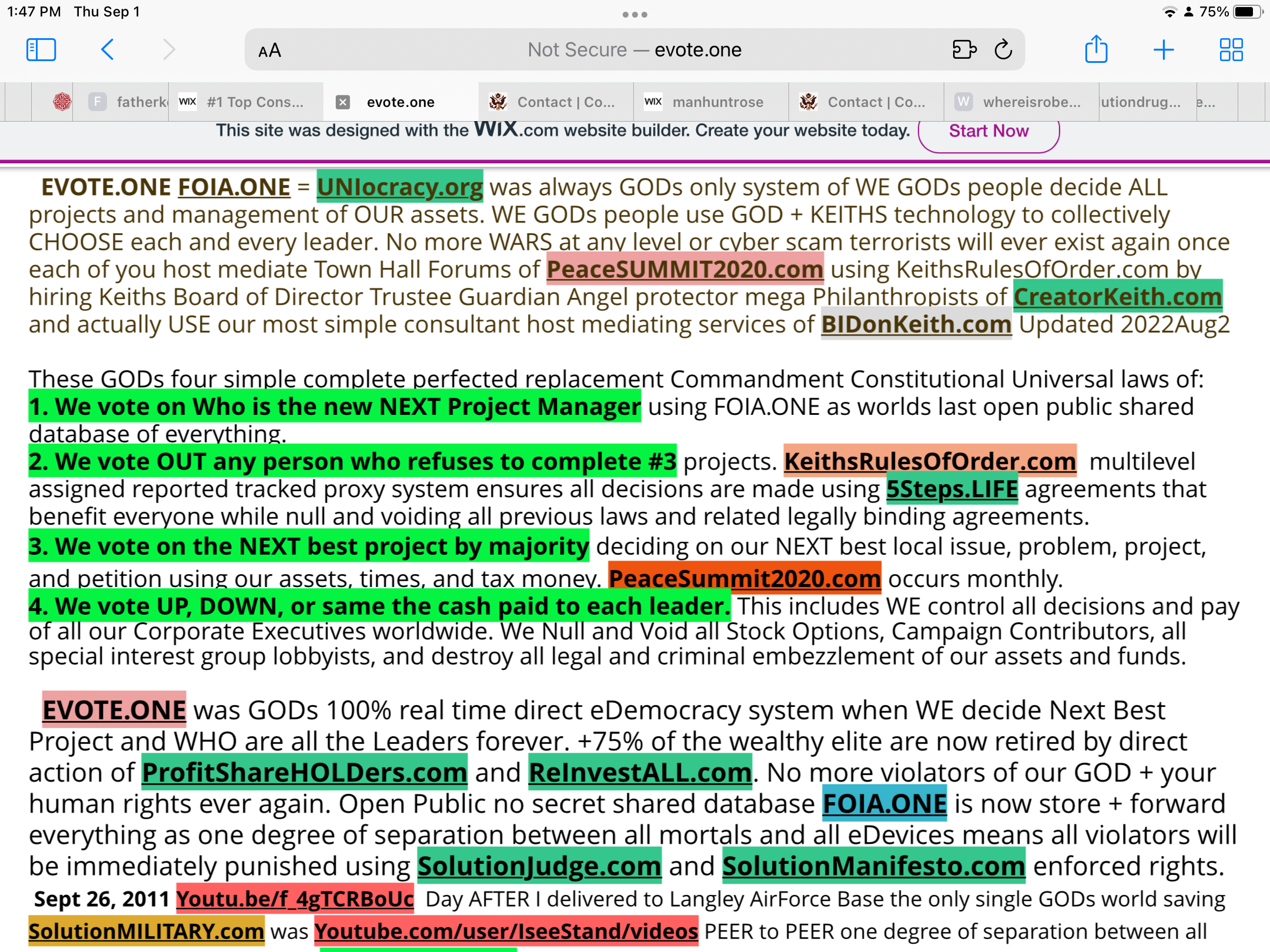 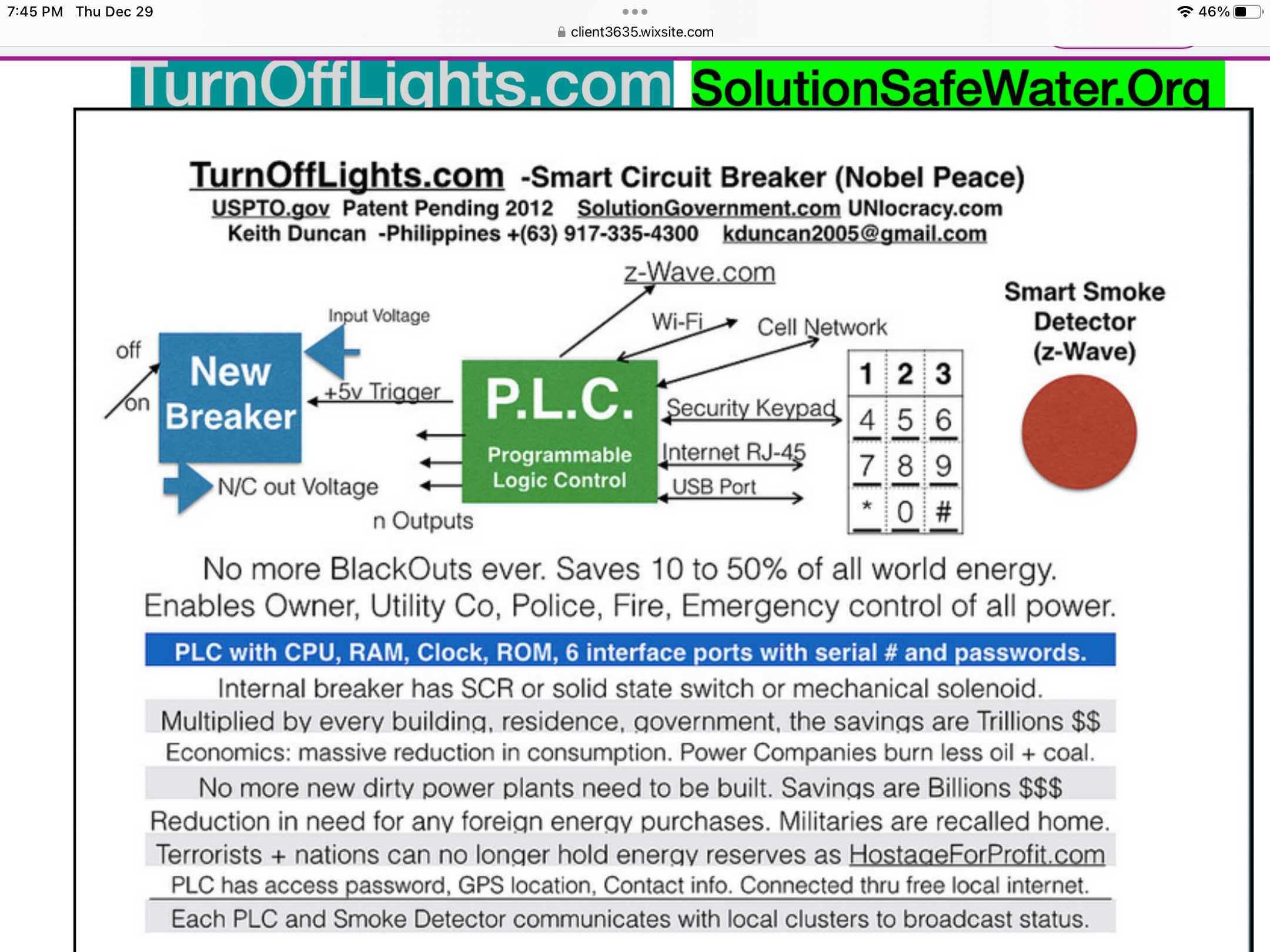 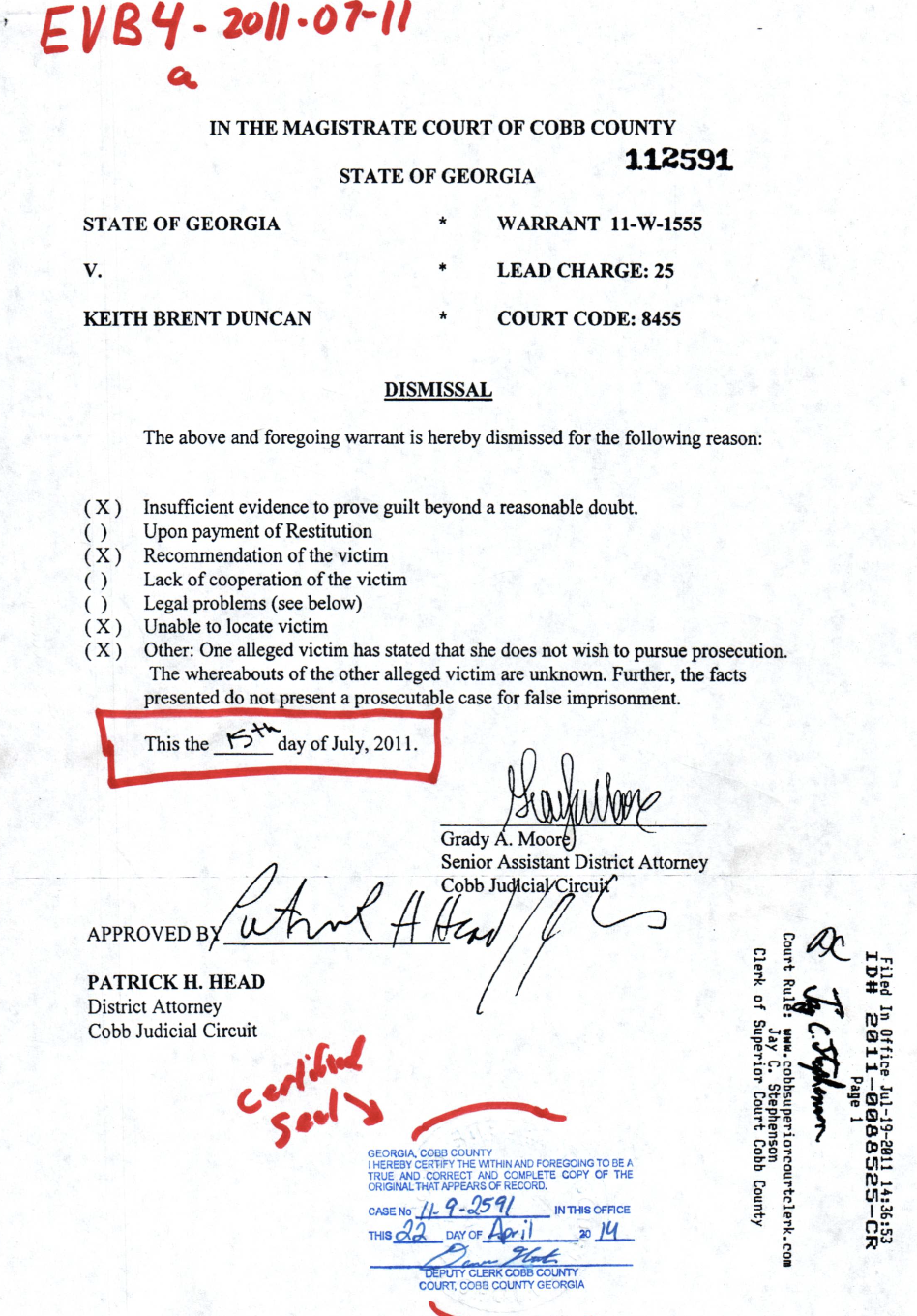 FortuneONE.org CreatorKeith.comPeaceSummit2020@gmail.com +1 770 377-2106 Asheville NC USAUNIocracy.ORG Evote.one FOIA.one Unifier foreverSolutionGUNControl.comBlue Tooth Trigger Lock (patent worldPTO.com) (c) (tm)Universal crime preventer of all Gun ViolenceWhen gun moved or BTTL disabled, owner notified.Security alarms triggered, video of theft real time OCTV and k911.pw used notify list of controllers.Optional pre register gun or at time of theft. Or only owner group notified of real time crime.Includes automatic registration of DOD DOJ solutionMilitary.com weapons. Includes all WMD of tanks, ballistic missies, submarines, aircraft, even drones of SMRCF.com Stone Mtn NewZion2.comAlways requires direct delivery to all national News press so you can be international hero for showcasing all the other anti all crime systems of creatorkeith.com clearinghouse at YouTube.com/uniocracy/playlistReInvestALL.com was God and your only solution to destroy the legal embezzlers of coPirates of givingpledge.space and criminal ruling elite.Now Host Mediate required PeaceSUMMIT2020.com CreatorKeith.comTheMetaPhysics.Foundation NGOs PeaceSummit2020@gmail.com +1 770 377-2106 Asheville NC, Atlanta GA USA  +1 725-200-7683UNIocracy.ORG Evote.one FOIA.one Unifier forever. ReInvestALL.com GODs free New WorldCommand we host Press Conferences NOW!  SolutionMilitary.com  TurnOffLights.comSolutionManifesto.com  WorldSchoolFund.org   beSmartBeRICH.comDuncanCLAIM.org !!!  +$500 Million USD  Everyone CROSS promote mass publicity REINVESTALL.com and world changing original 100% direct eDemocracy voting of EVOTE.ONE. YOU WILL BE PAID to help eliminate ALL those who cause world mass poverty and all Wars USING these simple ancient GODs methods of 5steps.life generator. CreatorKeith.com is DiscipleKeith.org and original BidOnKeith.com Duncan 770-377-2106 CALL us ONLY if you are not a CYBER SCAMMER Con-artists who YOU now eliminate by use of SolutionLawENFORCEment.com Evote.one FOIA.ONE focusing everyone on ReINVESTALL.com only CU and ONLY SBO private worldwide.eVOTE.ONE is total economic replacement direct real time eDemocracy voting decision system. These simple GODs four complete perfected replacement Commandment Constitutional Universal laws of SolutionManifesto.com  change the course of our human legacy history forever:1. We vote on Who is the new NEXT Project Manager using FOIA.ONE as worlds last open public shared database of everything.2. We vote OUT any person who refuses to complete #3 projects. KeithsRulesOfOrder.com  multilevel assigned reported tracked proxy system ensures all decisions are made using 5Steps.LIFE agreements that benefit everyone while null and voiding all previous laws and related legally binding agreements.3. We vote on the NEXT best project by majority deciding on our NEXT best local issue, problem, project, and petition using our assets, times, and tax money. PeaceSummit2020.com occurs monthly.4. We vote UP, DOWN, or same the cash paid to each leader. This includes WE control all decisions and pay of all our Corporate Executives worldwide. We Null and Void all Stock Options, Campaign Contributors, all special interest group lobbyists, and destroy all legal and criminal embezzlement of our assets and funds.  Four more comprehensive perfected retro-active requirement replacement laws are showcased here.  Worst crimes of WMD of heresy heresay are eliminated by ACTION of WE GODs people SolutionJudge.comCreatorKeith.com World  UNIOCRACY.ORG  ANSWERS FOR HUMANITY### WORLD PRESS re-RELEASE  Monthly held Town Hall Forum Conclaves use:PeaceSummit2020.com Each Host Mediate with ProphetKeith.com +1 770-377-2106All world Presidents + top Elite Corp Executives Commanded to attend Town Forums.1. We solve all base world problems 5Steps.life as Public Servants of We Gods People.2. FOIA.one IID Who is Who. Share all evidence of who are top violators to purge. 3. Assign SolutionMilitary.com to find terrorists Open Public Investigations. 4. Agree to redistribute crime wealth to 3rd world nations in greatest need using Evote.One CreatorKeith.com 1% seized and crowdfunds of +7.9B Gods People. 5. Agree to transfer millions of our young adults to places of greatest needs with WorldSchoolFund.Org 100% free Foreign Exchange Student Keith's Program.6. Agree to remove all by-laws and regulations that prohibit the immediate deploy of ProfitShareHolders.com from being our new world free trade total barter society. 7. Agree to eliminate all corporate corrupt criminal violators of human rights individuals using Will of Free Citizens use of Gods SolutionJudge.com by EVOTE.ONE. 8. Agree to universal FOIA.one IID and eliminate purge DOJ DOD Corporate Executives who violate laws SolutionLawEnforcement.com + SolutionManifesto.com9. Protect the lives + Assets of SaintKeith.com + those of highest IQ merit.All Presidential, Leaders,  Corporate Executives Work for GODS people. Reset from Sept 2011. WhereIsRobertRose.com and DUNCANClaim.org
Each of these are CLIENT3635.wix.com/*  world self saving solutions.### May 4, 2023  Total of 165 GODs world reform new world systems (ordered).
5Steps.LIFE.  Basic GODs generator procreates all method solutions and life.CEO CreatorKeith.com (c)(r)(tm)Patent WorldPTO.com 1958-2023The Meta Physics . Foundation = TheMetaPhysics.org This is your Universal simple KISS methodology to re create GODs UTOPIA of Heaven as it was origional procreated here on Earth.  Never been done before for all reasons clearly explained since most mortals have self isolated themselves unable and unwilling to search and find their very own purpose of WHY they were conceived and gifted free will choice of RIGHTEOUSNESS versus EVIL known as sin, vice, and crime.A short breakdown of the phrase The Meta Physics is below since everyone loves great acronyms versus synonym:T Theology -Basic belief system of how human souls interact and connect with each other as GIFTERs.H Health -Without best health of mind, soul, and body little can ever be done to advance our human race.E Education -State of the art digital communication systems reprograms each of your minds to be careGivers and CareTakers. The only other two groups are our OVERSEER guardian angel inventor investor philanthropists. The last group are the UnderTakers who deal with our end of life mortal deaths led by Gods Grim Reaper.M Math  -The basic method of determining anything of value benefit to each other.E  Engineering  -Basic problem solving method technique to advance our human race as peace makers.T  Technology -self evident.A  Architecture -required to scope out the near perfect design of any creation at all levels.P Physics -The in depth study of cause and effect of how all of Gods creations interconnect link to each other. Everyone and everything has a ordained divined reason for being in expanding existence. Ask us about the 'White Elephant in the Room parable."H HOME -Everyone deserves to have a stable base of operations their entire lives. The homeless and impoverished only exist because of the 'Criminal Ruling Elite' who commercialized slave trading genocide 5550 years ago in Egypt.Y YOUTH -Our best resources is our children and young adults who must be open public trained how to be World Leaders to replace our aging elder group of master problem solvers who inherit all our knowledge from previous generations.S Satisfaction is Happiness. This always occurs when our work efforts are 'GOOD ENOUGH near perfection' requiring no more effort, time, or resources to refine our creations any further. THEN go forth to teach others everything you know.I Integrated. Once everyone understands they are always MORTAL and WILL DIE either a happy or cruel death, each of you will now decide to be a GIFTER CareGIVER who shares everything with our CareTakers, and Overseers.C -Care Communication Command Control is defined as GODs original LOVE.  The command must come from each of you having full confidence to address any issue that negatively impacts the minds, souls, bodies, and assets of all others.S System -Defined as the required fast path methods of deciphering observing any issue problem conflict, then documenting the best 5Steps.life generated video/audio/paper methodology to obtain the better = best solution that becomes how to PREVENT and Reverse the original root problem. Includes reversal of all WarLord Machines.Always required to HIRE and USE Keith brent Duncans most profound simple disruptive gifted methods for each of you to finally learn how to be ONLY PeaceMakers and PEACE Gifters once and forever.Immortality is the exact opposite of Immorality.https://en.wikipedia.org/wiki/Outline_of_metaphysicsContact debrief protect Keith Brent Duncan today.+1 770-377-2106, +1 725-200-7683info@TheMetaPhysics.org FortuneONE.org CreatorKeith.comPeaceSummit2020@gmail.com +1 770 377-2106 ATL, Asheville NC USAUNIocracy.ORG Evote.one FOIA.one Unifier foreverSolutionMed.org  4 simple steps To PREVENT, then Reverse Spider web Spread of any pandemic disease and/or Crime enterprises, here is GODs original technology methodology procreate author gifted by Keith Brent Duncan, BidOnKeith.com (c)(r)(rm) This worlds Patent valued + $100 Trillion USD.1. First carrier of any new disease (or crime method) travels remotely by stealing, lying it's theft identity, then hiding from detection while recruit converting next layer ring of victims to continue the spread outward until all consumable material or energy is depleted.  First traveler of any new disease obviously infects those in close proximity. Once they are diagnosed with a new viral disease, the following data mined driven solutions prevent the pandemic spread in less than 6 weeks based on statistical data modeling perfected some 40 years ago by Keith.2. With advent of GODs technology pioneered by Keiths elder #1 top computer science engineering groups, the first report of the issue must be shared with public through FOIA.ONE.   All Phone Companies, CheckPoint officials, even Open Circuit TV auto face recognizes each person. All cell phones are constantly recorded of our GPS locations triangulated by wifi routers and cell towers WE GODs people paid to construct and maintain.3. Simple SQL matching of medical records and GPS locations, our system notifies large percentage of possible infected citizens to self isolate and be tested locally to prevent mutated effects. REVERSES ANY PANDEMIC 6-8 WEEKS.4. Worst WMD are genetically modified DNA weapons of mass destruction including original SIN of LUCIFER agenda heresay. He said, She Said used to persecute + murder the most intelligent scientists who work for GOD and each of you. ONLY when all medical scientists and Doctors SHARE research information will all Diseases be reversed. FortuneONE.org World Overseers MegaBillionaires.Resume for Keith Brent Duncan.  As of Feb 2023. Atlanta GA USA 1958-2023 (c)(tm)In China + Manila since Aug 2015. Now in Atlanta GA, Asheville NC  info@FortuneONE.org    +1 770-377-2106. +1 725-200-7683.  Born FOIA.ONE IID 1-19580815-1 High Point NC USA.Overview:  Full expertise is at original 1976 BidOnKeith.com and +110 broadcast one public solutions includes Evote.ONE FOIA.ONE, REINVESTall.com WorldSchoolFUND.com SolutionMilitary.com SolutionManifesto.com SolutionJUDGE.com with focus on KeithAirService.com LaserTunnel.com ECRAFT.us SKYLIFT.us, TurnOffLIGHTS.com SolutionSafeWater.org new world crime free independent fully liberated communities once everyone uses PeaceSUMMIT2020.com broadcast world saving unification solutions.  We were always the most brilliant highest IQ scientist engineer researchers, manufacturing experts known as angel Guardian wealthy philanthropists who control all other mega billionaires of GivingPLEDGe.com.  YouTube.COM/UNIocracy/Playlist  Our most prolific patents (c)(tm) we have always gifted to all mankind to solve prevent any problem once everyone uses Gods Generator of 5Steps.life.  This updated Oct 11, 2022 DuncanClaim.orgEarly Beginnings;  Starting in 1976 North Carolina State University Raleigh N.C. USA, our fusion focus from day one as top world scientist engineer consultant architects was to create an all digital electronic driven no paper fully robotic automated crime free society.  We have succeeded as of 2011 timeframe by construct engineering and deploying the most comprehensive and even simple systems that unify mankind once everyone in world now knows WHO is WHO, WHO owns WHAT, WHO trades WHAT with WHO and GPS tracked when and where. FOIA.ONE Evote.one is part of UNIocracy.org new world replacement market system that is 100% hack proof and can never be infiltrated by any cyber criminal or network.Our focus was amateur radio W4ATC and the deepest study of mainframe operating systems at all levels of databases, computational matrix decision analysis, creating 3rd and 4th generation computer languages mostly in Assembler on IBM 370/165, then PDP 8, then immediately taking Electrical engineering courses on micro electronics hardware, software, and of course the underlying data communications protocols that run our entire world. These are known collectively as Programmable Logic Controllers. Our key achievement is TurnOffLights.SPACE that is all electronic interconnected data communications and related FOIA.ONE database that are the ultimate simple format of cluster network data exchange of all data in the world.1981 BB&L Industries was startup in Atlanta Georgia as we produced the worlds most state of the art Paging and voice retrieval systems in the world.1983 Rollins Inc as I worked directly for President Randal Rollins specifying at the lowest to top levels their new 40,000 unit ITI Security system and monitoring central station software and hardware. After 9 months, I saw they were not going to invest in the required in house development group that I was leading.1984-1989. Digital Communications Associates. As top key member of their engineering design production teams, I as the International Design engineer as we are the top scientists who created key components of all inter connected banking, finance, phone company, stock market, and data communications protocols and high speed dedicated hardware interconnecting the new IBM PC technologies, the AT&T UNIX systems, and IBM and DEC mainframes worldwide.  I traveled extensively in Europe by creating the automated international language translation of all software systems of IRMA and SMART ALEX.1989- 1992. As top key consultant of Broadway & Seymour, we were the top world consultants on the IBM high speed check sorting systems, then the famous IBM DataTrade system that was the worlds first computer independent software system that transmitted any data (mostly banking) from any hardware based computer at PC, midrange, to Mainframe level using only ONE major source code repository that was written in 100% generic cross compilable C language.  We also worked at Dupont on their factory automation systems.1993-1994  SunGard Trust Systems Birmingham Georgia. Our small teams created and deployed the most expensive Portofolio management investment and tracking system at that time. Managing billions of USD/Euros through IBJ, Integrity bank, and of course all the huge customer bases of IBM and other banking consolidators like Carnage Mellon.1995-1996 AT&T (Bellsouth) We were the core consultant teams who designed AT&T’s replacement construction Managment supply chain system of OSPCM.  In less than 1 year we were fully operational after designing their new system from ground zero.1996-1997 AT&T (Bellsouth.com) Long Distance. Our top consultant teams were the original designers of their very first long distance billing system we designed from ground zero. We were operationally in less than 1 year as our work dealt with millions of call detail records and the wholesale billing to sub vendors and interconnections with all other phone companies.1998-2004 bellsouth.com  As top consultant, we were the lead consultant architects of the prime mainframe to web portal Bellsouth billing and product/ service procurement site managing over 70 mainframe services for 24x7 service availablity.  We had the highest usage rate of any world corporation including Google, Amazon, IBM or any others.  We had the lowest failure rates because our prime focus was on sustainable tracking of all software modifications and predictive analysis software systems to prevent major computer malfunctions and shutdowns.2005-2007. Datatrade that services almost all Toyota and other major brand auto showrooms. 2008-2011. Is the most incredible verifiable years when we were asked to partnership with the top Home/business highest end electronic automated system vendor in Atlanta GA.  After being defrauded of $109,000 USD, we embarked on the most positive profitable journey of all time.  HOW to UNIFY mankind by create publishing the required HOW-TO produce almost free electric energy worldwide with TurnOffLights.SPACE, SolutionSafeWater.org.Sept 2011 to Jan 2014 were extreme educational publishing period of the inside of our very own Judicial system at all levels. We published the true cause and effects of Poverty from 2005 to present because no one else has the confidence to deal with the real numbers of trade and who controls our data, assets, and liberty of free speech, press, and ability to redress grievances against those who violate our laws.  This is SolutionJudge.com SolutionManifesto.com completed to perfection years ago.  Our world is legacy heritage value because everything gifted back to our world to be happy.  Our resume and most broad spectrum experience is so extreme that we have not the time to keep repeating the most obvious fact of all. We are the original pioneer free will citizen scientists who were the instrumental top experts in the world who designed and deployed almost perfected hack free systems.   Our work in the psychology of the HUMAN CONDITION has also been perfected in our ability to teach humanity at all levels how to be peace loving citizens when everyone benefits by fearlessly protecting the rights of all others. This was always our mission in life. TO be GOD LOVING free will open democracy public citizens who defend the rights of honest integrity focused citizens so that everyone benefits down to the very most impoverished orphan homeless street child with WorldSchoolFUND.  Once our young adults use TeenMoneyMachine and other existing educational all digital resources of ISeeStand PHONEcradle seen on CreatorKeith.SPACE, they collectively become our new world leaders of commerce leading small corporations as the MEGA corrupt corporate executives will be banned from leadership by the will of majority bell curve mean 7.777 billion people using simple 5 steps of Evote.one part of SolutoiNManifesto.com  Our prime world saving solutions are the worlds last replacement law enforcement system when all agencies share criminal investigation evidence to the public so everyon    prevents crimes in the first place.  Ties to SolutionMilitary.com as ONE International military as 100% peacekeepers and criminal investigators who are no longer controlled by Presidents, Congress, or military industrial complex share holder executives.  We have successfully replaced all stock market trading computer programs by eliminating the ability for anyone to day trade with insider information by using OUR bank accounts and stock market certificate value to criminally profiteer since only a few executives and bankers actually control the master passwords and have access to our private trae and commerce activities.   SolutionHousing.org is the prime legal method to successfully transfer true trillions of USD of wealth to higher elevations in 3rd world nations and under development remote mountain regions to unload the worst cases of mega slum congestions that are 90% of our world population located in coastal flood disaster prone cities. Manila is #1 most dense per population of any nation. We have requested that MILITARY escort us to debrief DOD, DOJ, PRESS, and all World Presidents and PUBLIC from Sept 2011 to present moment for all reasons of how to UNIFY mankind in GOD’s original purpose for humanity to reach for the stars as Sovereign Ambassadors who teach PEACE and not war.   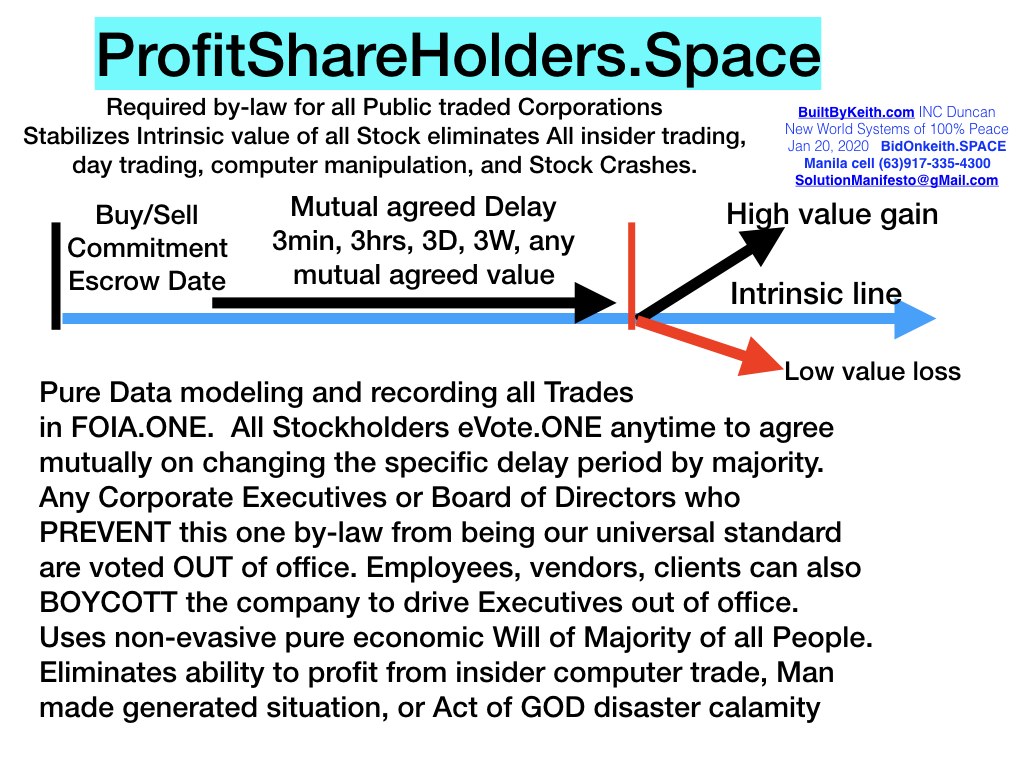 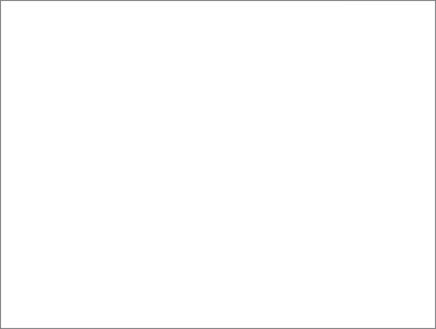  Our rare GROUPS are the fore founding fathers and Mothers PROCREATORS of UNIocracy.org with FOIA.ONE IID 1-19580815-1 (Integrity Rating +101%)   We the PEOPLE now own and control everything based on the most common sense method of 100% direct eDemocracy. This was ready for world deployment military style back in summer of 2010 and was the full scale target of Robert Dee Rose and others who are named individuals. Never our fault, we have keep full records of everything related to the HUMAN CONDITION and have gifted everything back to ensure humanity follows their own destiny direction as FREE WILL peace abiding Social Justice and full scale equality people. No more bigots, hypocrites, racists, or arrogant people can ever escape the open public TV eDevices we pioneered ourselves 1976 to present momentRequirement is always to PROTECT KEITH and his top level scientists as our goal is to eliminate the need for ANY POLITICS, TAXES, PRIVATE SCHOOLS, and anything owned and controlled by the FEW elite who everyone truly hates. Most have been brainwashed by the occult to think no one can be held accountable for violating basic human rights. SolutionManifesto.com manages that one required Due Process of all laws with just one website client3635.wix.com/SolutionManifesto. Contact our growing teams and join support and fund UNIocracy.org today. Direct to All Executives. Gary Rollins, Pam Rollins, and CEO Richard Hubbell of RPC.net ,Date: 2022 Oct 24, 2023 April 25. ShareHolders Meeting. From: SolutionEnergy.us LaserTunnel.com CEO founders of new world UNIocracy.org publishers and Angel Guardian VC philanthropists.We request you direct call us at +1 77377-2106 and meet us to discuss partnership, funding, and technology we procreated year 1976 forward to reverse ALL climate Change $$$ conditions worldwide forever.  We have always represented the best interests of our common citizens, All legally authorized Government officials as well as all corporate executives worldwide.As FortuneONE.org, we have procreated +100 NGO corporations to literally SOLVE each of mankind basic needs for unlimited electricity, power, transportation, Land use, water, food, and basic infrastructure now completely owned and managed by each localized communities worldwide. Never been done before by leveraging existing and ancient technology so everyone now sees WHO is WHO, Who owns What, and who trades what with GPS traced WHO at all levels.   LaserTUNNEL.com requests your direct conversion of RPC.net all company resources and technology investments to drill massive water and infrastructures UNDERGROUND since our original 1976 inventions of TurnOFFLIGHTS.com SolutionSafeWater.org eliminated the need for almost ALL FOSSIL FUELS.  Current past 120 years, all energy systems have been legally perverted and diverted by use of STOCK OPTIONS and insider day trading manipulation of GODs resources.  WE are currently new members of RUMC.ORG Peachtree Road United Methodist Church and even sing in the CHOIR.  We are deeply saddened by the demise of Randal Rollins as we personally were his direct assistants under Phil Brader year 1983-1984 as the worlds most trustworthy top expert in all electronics and psychology methods of same UNIFICATION of all mortals once and forever.  We personally attended the April 2022 Stock holders meeting and actually met each of you and personally handed Gary Rollins the SAME world saving solution answer method sets. KeithAirService.com now direct funded by any Corporate Executive groups who abuse their power and control authority over OUR profitShareHOLDERS.comThis is done by mass publicity of simple ReINVESTALL.com that compresses all the worlds best business practices back to ONLY privately held controlled Small BUSINESS that are NOT publicly traded as commodity speculations.  Includes elimination of all banks world wide by decentralizing all of OUR wealth assets and knowledge back to only locally owned and controlled Associated Credit Unions in each community.KeithAirService.com is the fast path method of our stockholders making STOCK OPTIONS and golden handcuff perks like Deferred Compensation and corporate aircraft null and void.Over 20,000 USA based corporate jets and turboprops are being used by mega billionaires to conduct secret business deals and so many private family trips all at the expense of WE THE PEOPLE shareholders.Best true example is Warren Buffet who NEVER pays $5K to $20K per flight hour when he uses one of our 700 netJets.comWe have 100% focus on simple fast path universal methods to eliminate all criminals and terrorists worldwide use of simple eVOTE.ONE CCWGuard.org  SOLUTIONMANIFESTO.com and SolutionMilitary.com to teach all mortals how to protect our communities from predators at all levels includes all the cyber criminal terrorists who all roam freely like ROBERT DEE ROSE at DUNCANCLAIM.org value exceeds $500 MILLION USD based on one judge signing required court orders we have been producing full time post Jan 15, 2008 HomeWaves.com 3 promissory notes.Please contact us ASAP as we have best greatest news to spread that ALL privately held corporations will now openly trade their products and services with NO FEAR of any government regulators, MORE LAWS, MORE TAXES, more policy political warfare than only PROFITEERS the very very wealthy elite like the original JP MORGAN groups includes the Vanderbilts at BILTMORE CORPORATION.None of our extreme simple published economic observations are exaggerated as current news event show that martial law and terrorist attacks will continue to escalate since NO ONE has ANY CONTROL or AUTHORITY over the FEW who claim ONLY THEY are the COMMANDERS in CHIEF and decision makers only at the TOP of the ‘HEAP”.     Kindest regards, Keith Duncan. +1 770-377-2106When and WHERE can we meet ASAP as we have NO other solutions from GOD to publish and showcase.AMBERALERT.org ### World Press re-Release 2023Feb20   (c)(tm)(r) Patent Pending 2023 FortuneONE.org Keith Brent Duncan. +1 770-377-2106 for all to call, debrief, and protect our lives until all criminals and terrorists are swiftly identified, investigated, found, sentenced to Prison and Death Row by orders of all affected Victims and local community all Peace Making our leaders.  CLICK Reference: https://en.wikipedia.org/wiki/Amber_alertMost Critical of all time: Keith and his overseers have already provided ALL the direct required funding and patented technology specifications for ANYONE to replicate use our methods for their very own SBO small business owner benefits of REINVESTALL.com of no more Banks OR Public holding traded any IPO stocks.AmberProtect.ORG (c)(tm)(r) Patent Pending 2023 is another, actually LAST major perfected all encompassing compassionate patented GODs technology to PREVENT threats and abduction of our children worldwide, includes the millions of orphans and street 'LOST BOYS and GIRLS'.  Based on continuous re-broadcast of FatherKeith.com original SolutionGunControl.com  iseeGranny.com and other most prolific world and soul saving inventions of GODS technology.No one else has ever procreated worlds last open public no secret no crime society of GODs UNIocracy.org of GODsConstitution.com means NO more any corrupt anyone using GOD + Keiths simple methods.   Procreated on emergency basis 2023Feb20 after direct conversation with Tom Haag and PRES + Condance.Pressley@wsbtv.com at her direct cell 404-897-6297, NewsDesks like WSBTV 404-404-897-7600 or YOUR CHOICE.  Condance was my dear friend who personally invited us and co-hosted Sept 2011 Sept WSB 750AM 1.5 hour of IseeStand.org and teamMoneyMachine.org to self liberate all 8 billion OF GODs people at one time use of Evote.ONE and other solutions* all preconceived year 1973 then 1976Aug15 NCSU Raleigh NC showcased at Keith2022.comReally beyond believe and acts of Criminal Ruling Elite who are most 'Criminally insane incompetent'  that few if ANYONE actually has the confidence to ask KEITH any question and hear believe the best Solution of GODs all generated by GODs original generator 5Steps.life  NOTE: Criminals and Terrorists always genocide, murder, rape, pillage WE the PEOPLE past 5550 years once they claim ONLY THEY control everything GOD procreated for us. Egyptian Pharaohs were first recorded Lucifer Worshipers who used terror and threats to enslave millions of We GODs People.   Keith Brent Duncan is the greatest inventor, scientist, researcher, maker, human rights activist gifting Angel Guardian Protector Investor Philanthropist(s) of GivingPledge.space value exceeds $40 BILLION USD in intellectual property seen TOP of GODs UNIocracy.org.  AmberProtect.ORG is the simple patent with following benefits and already procreated scientific engineered features, functions, and specific specifications to PREVENT any sexual or other predatory from abusing, raping, murdering, cutting up ANY of you at all levels.PRIME ISSUE: Once a sexual predator stalks, grooms, and kidnap, abuses, murders our children, TOO late to save our childrens lives as the ones who survive are emotionally damaged for life like Charles Rogers of ChildProtectCoalition.com at 404-579-5615 through Atlanta AG Chris Carr and FBI special Director JC Hacker who always knew WHO WAS KEITH DUNCAN.Benefits: Each preprogrammed and custom programmed GPS sensor touch switch is configured as alarm based on specific conditions of location, carrier, time of day, and other parameters.  Programmable features and demonstrated examples:  Off the shelf GPS trackers like Apple ITag are now easily outfitted with a trigger pressure switch and even a external activation key.  current GPS technology are two way transmitters through any BT phone and/or router with variable detection distance of 20 to 100 feet, actually more for our advanced models.  Lack of signal over specified time period also triggers the AmberProtect system to notify the list of parents, authorities, and even principals and others in care charge of our children, elders, disabled, and anyone who has previously been stalked and threatened listed on the Sexual Predatory Database of Keiths FOIA.ONE.  Convicted predators are also required to carry and use these AmberProtect systems to indicate if they stalk and harm more victims by order of WE GODS people use of universal EVOTE.ONE direct 100% real time decision methods from Keith.  The programmable trigger switch now used to indicate level of danger of the victim. mounted on belt, in knapsack, or even in pocket, easy to 'morse code style' transmit the situation.  Even the turnoff or inactive non motion is programmable to trigger correct authority response action notifications including activating CCTV and/or Keiths Open Circuit TV open public Monitoring face BIOmetric system to fast path who is causing the primary and secondary threats to We the PEOPLE of UNIocracy.org  If AmberProtect goes outside a preset GPS boundary includes during specific time periods, ALERT is sent out.   Above most prestigious and affordable technology will also be procreate manufactured, distributed, manage, maintained, and upgraded by EACH of YOU, my most beloved 8 billion WE GODS children forever.keith b duncan was always ProfitKEITH.com sent by GOD to unify each of YOU as WE and US.Following is partial list of YOUTUBE.com/@UNIocracy demonstrates real time WHAT Keith Brent Duncan has done to unify mankind full-time his entire 64.666 years of life serving GOD and all humanity at same real time. Actual list is thousands of broadcasts, all stored on DropBOX.com to be deposited into GODs FOIA.one one day very SOON by your efforts.BBK20160826-13PlaguesRevelations-SolutionManifesto-393 Friday, August 26, 2016 #### World Press Conferences and re-broadcast. Friday, Aug 26, 2016Thursday Aug 25, 2016 was another busy day by FatherKeith.com Duncan in the the Holy Trinity Name of humanity, God, Christ, and the Holy Spirit. It takes four entities to actually have a universal collective conscious called life. Almost our entire world is in survival mode of finding basic food, shelter, water, and protection from the basic periodic elements of the nuclear age. This includes protection from the criminal elements who are almost all of your own government and corporate leadership. They have obtained their evil kingdom thrones of ultimate power because they ruthlessly abuse the rights of those who have elected and promoted them. For the survival of the strong fittest, is now the conquering ability of those who have the intellectual quotient (IQ) to enslave those around them at every opportunity. How many politicians promise exactly what their constituents need, then raise millions and collective billions of $$$ for campaigning, get paid off (bought) by criminal agents of mega wealthy MonkeyKings.info? Then once elected, they use the power of their office to prevent everyone from seeing they are dipping their hands into the blood stained taxpayer coffers to feed their own political and criminal enterprises. They buy their way out of all criminal proceedings by extorting the judicial system using taxpayer and criminally acquired funding. The news media Press is just as criminal as they are typically interested in only profits from advertising revenue. They report only the most scandalous and exclusive news as the cycle of fresh blood meat news changes every day. Citizens seldom follow any story and simply do NOT CARE how reality is systematically destroying their assets and livelihoods.   Criminals like Cobb County District Attorney Berry Vic Reynolds attend church, host prayer meetings, advocate for elder and children rights, kiss babies and old ladies at every photo opportunity, yet they run the most insidious criminal enterprises because they control the court documents, the prosectors evidence, and work hand in hand with the most corrupt judges in world history. None of these factual testified statements are speculation, conjecture, or hypothesis. These criminals were criminally incompetent to destroy key evidence and to certify sign their own names on false testimony that includes their ability to electronically weasel their way out of the rat invested worm holes they have dug for themselves.  On Thursday, I visited the new local Health Spa run by my Palestine friend who married a Philippine lady like I did. He sponsors 24 students at the local college. Next I went to Golden Press to photocopy my most powerful business cards and to set a NEXT appointment with Ma Belen Barias-Lim (CPA) manager publisher of The Northern Forum (Harbinger of Truth). MabelenLim@Yahoo.com GoldenPress_Tug@yahoo.com.ph. Then I visited St Peter Paul Cathedral (Roman Catholic) to set Next appointment with Archbishop Sergio Utley and Edgar ‘Gary’ Agacoili. I met Gary one year ago to describe the horrors of humanity and the Solutions to transform crime reality into the Corruption Free world of UNIocracy.com I video recorded that whiteboard history lesson and posted on YouTube.com as …Then to exchanged some of my very last USD into Pesos at dropped 46.10 rate. Then 30 minutes at the Bambo Radio Station for second visit to meet their station manager producer. Then the second visit to Nancy Cortez-Garcia at the Cagayan Star ‘Weekly Newspaper in the Region’. NancyGarcia_87@yahoo.com, I text messaged Philippine Inquirer again about SolutionGovernment.com.  #### World Press Conferences and re-broadcast. Wednesday, Aug 24, 2016! This posted on FaceBook.com/BuiltBykeith today at 11 am Manila timezone Philippines. Broadcast to all. The 10 Revelation World Plagues are listed below. 
RISE UP, I command humanity, to overthrow all corrupt politicians and bury all criminals once and forever. Very few of my 7.44 billion people can see they have been enslaved by satanic criminal individuals. The first photo is from DailyKOS.com of a lightning strike in Arizona. The others are the #1 world clearinghouse strategic ONLY solutions to solve each of mankind's root conflicting issues. Use bidOnkeith.com to crowd fund the #1 Crusader of God's sovereign rights while governments and corporations collapse from the massive corruption that has always been #1 world evil.  page 1 of 8 BBK20160826-13PlaguesRevelations-SolutionManifesto-393 Friday, August 26, 2016 Failure to ACT results in depopulation of earth by cultural and energy wars to isolate each of you from the last Integrity driven leaders that I have asked to join UNITYurl.com BuiltBykeith google Adwords campaign remains a huge expense with absolutely no response ACTIONS after years of full time broadcasting. The keyword Politics is expensive and tends to kill the impressions once a few people CLICK and never, ever take ACTION.I am truly OUT of my own extensive lifetime cash reserves and will be struggling to find minimum cash to feed my family after about 2 months more despite living in extremely frugal conditions. I have about $2,500 USD left after all my bank accounts, 401K cleaned out, my prepaid condo-car motorcycle sold off with all my lifetime evidence/possessions with a Forged Power of Attorney, and my rights viscously denied for 8 long years of pure hell. We do not even have running water in our new home. I lost +$1.2 million in hard cash + assets to career criminals ROSE, Ms. Bashama, my own Duncan clan, murdered Brian Walker, and the absolute most sinister Government officials in world history. All based on biblical and logical fact that I reported all criminals to Law enforcement, to the Military, Congress, Public, and PRESS before I was brutally kidnapped Oct 3, 2011 by ROSE's extortion orders. ROSE has a $2 Million USD bounty on his head with Ms. Bashama $10,000 bounty to be paid BY USA government once they SEIZE my assets held in their serpent fangs of satanic devil worshipping teeth.What can you do? Apparently very little, like IntegratedMediaOne.com without being paid + $500 per month. ANYONE can CITIZEN ARREST the true criminals, chain them to the front doors of FBI-AG headquarters with hard copy documents of their crimes. This includes DAG Sally Yates, Judge Raymond Jackson (Norfolk VA), ATF William Banks, or any of the police, judges, investigators, prosecutors, my own LIAR-LAWYERS tied to two Cobb County Georgia USA of TPO 11.1.1171.99 and 11.1.7683.99,Marietta PD larceny 1.11.2506 Or dress them in bright red prison jumpsuit, shackle them hands to feet, place them on the biggest JACK-ASS mule, and march them down main street to the local BIG HOUSE JAIL. Everyone asks as they live video stream, 'Which one is the bigger jack-ass? The one on top or bottom?" The same applies to well over 30 firms I have hired over past 8 years to GO PUBLIC with any and all of the World changing Solutions seen on updated BuiltByKeith.com  I have reused other prime photos of massive warnings of plagues that have already descended on mankind.
1. Political Corruption PCTerror.com solved with SolutionGovernment.com to kill all criminal profiteering forever.2. Slave trading-genocide shown on HostageForProfit.com and KSHAMA.me (the ultimate forgiveness)
3. Cybercrime terrorism ClearCollarCrime.com solved with URLident.com and SolutionJudge.com  4. Underground criminal enterprises in cabal league with gov and corporate leadership. Interpol URLident.com Referential Face Recognition universal database.
5. SolutionDrugs.com with SolutionMilitary.com . Kill the demand eliminates the need for any supply.
6. Abject Poverty homelessness solved with SolutionHousing.com and MaryRights.com 
7. Energy wars solved with TurnOffLights.com Smart Circuit Breaker and Smart Smoke Detector.
8. Cultural and religious brainwash wars solved with unification of all denominations with ChristDomain.com SolutionGod.com SolutionIslam.com with IcStand.com PhoneCradle.com 
9. Health, children, elder care IseeGranny.com (actually +10 others) using SolutionFinal.com 5 steps to solve any issue.
10. Overthrow of humanity by Satanic Illuminati Forces known collectively as the Criminal Ruling elite. Solved forever with SolutionManifesto.com and 1 Cor 13:13. 
11. Education. The root evil is the brain washed consumer who works as a slave to ‘BUY’ the next bling, cool item and expects his future income to save his bacon from poverty. The solution is WorldSchoolFund.com that directly funds all schools at all levels to prevent political criminals from skimming and diverting the most extreme percentage of tax dollars into their mega wealthy accounts. page 2 of 8 BBK20160826-13PlaguesRevelations-SolutionManifesto-393 Friday, August 26, 2016 12. Basic human needs solved by SolutionPeace.com SolutionDefense.com SolutionSafeWater.com SolutionEmploy.com SolutionHousing.com as the ability of mankind to fearlessly protect the rights of others to ensure no crime goes undetected and immediately unpunished.!
13. Legal and Judicial Systems. SolutionJudge.com gives full voting power over criminals to prevent all nefarious criminal abuse by Judges, Liar-lawyers, prosecutors, and law enforcement who all PROFIT by holding innocent whistleblowers HostageForProfit.com This includes the USA Governments use of drugs to suppress all evidence by turning honest citizens fighting the worst terrorists and criminals into DRUG induced vegetables who DIE and are cremated on orders of the outside criminals and judges. This almost happened to Keith Duncan, the one world crusader who teaches humanity HOW to actually LOVE and CARE for each other. From FatherKeith.com Duncan broadcasting every day on GOD's Human rights as the most powerful broadcast journalist evangelist crusader in all of recent history. NO one in authority has ever cared or done anything to represent Keith's rights and the rights of all you, my 7.44 billion people. UNIocracy.org is your NEW WORLD society. Keith Duncan in Philippines +(63)0917-335-4300!
WeChat:BuiltByKeith, SkypeID: BuiltByKeith2, SaviorKeith@Gmail.com!
BuiltByKeith.com #1 World Clearinghouse of UNITYurl.com Universal Reformation Movement for UNIocracy.com.
IseeJustice.com and IseeIunderStand.com remain KEY SOLUTIONS to world problems.  FatherKeith.com LLC copyright 2016 URLiDent.com#### END OF modified facebook.com/BuiltBykeith posting done today.Below are the attached photos that clearly show the final stages of the REVEALED Book of Life that is Humanities massive struggles with their own extreme and deadly predatory GREED. This has always been the original sin and used by the survival of the strongest(fittest) and now used for the ultimate slave trading domination of all humanity by the Criminal Ruling Elite. GOD certainly will never intervene this last time for the reasons clearly spelled out in black and white Last Testament Testimony scripture known as the Book of Life tied to INTERPOL URLiDent.com with Jurgen Stock. Who takes STOCK of humanity’s evil condition and how to REMOVE all criminals with just a few simple methodologies created and deployed worldwide by FatherKeith.com ( FollowKeith.com BidOnkeith.com BuiltByKeith.com CreatorKeith.com SaviorKeith.com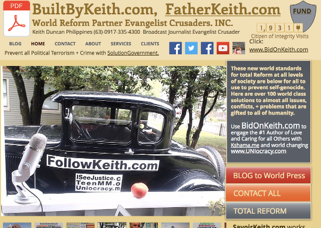 page 3of 8 BBK20160826-13PlaguesRevelations-SolutionManifesto-393 Friday, August 26, 2016 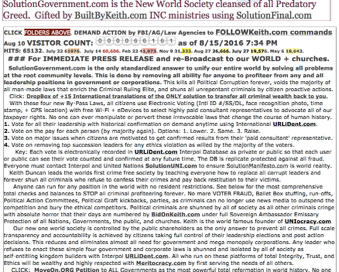 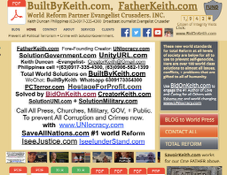 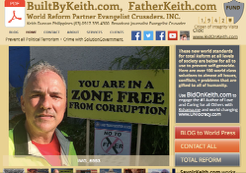 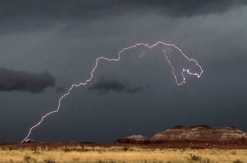 Help The Needy By Faith HNTBF.org CEO Emmanuel Jongo +(232)7639-0392, USA (443)741-5737 EJJongo@gmail.com EbayIncomeSeller@Gmail.com #2 Septimus Vandy Street Fonikor Kenema, Eastern Region, Sierra Leone, West Africa 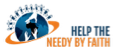 USA gov owes me well over $400 Million USD for what criminals did to me years ago.  page 4of 8 BBK20160826-13PlaguesRevelations-SolutionManifesto-393 Friday, August 26, 2016 https://www.facebook.com/keith.duncan.9231/posts/1768078256792959 describes the TRUE state of why the bucking Broncos are the CRIMINAL Corrupt Politicians who refuse to be herded and broken. Read for details and DEMAND ACTION using SolutionGovernment.com as your own BANNER AD. Ask everyone to JOIN UNITYurl.com also to create their own self-sustained communities of action. FatherKeith.comFacebook reply from : Agustin Vasquez Jr Great luck, keep pushing if it's meant to be. The only thing, I don't like about electronic voting is the face recognition portion of it. It removes more of the animosity portion of your vote.
Keith’s immediate reply: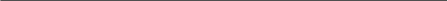 taking your own photo WHEN you vote is for YOUR protection so you can go BACK and see each of your votes tied to your own Photo, Timestamp, and GPS location. NO one can see your votes UNLESS you turn on the public versus private switch. I would always vote PUBLIC view so anyone could see my voting history. This is READ ONLY to world. If the prime database is HACKED or changed, I would be notified it was CHANGED, Plus I could confirm each and every one of my votes. The ANOMINITY portion is exactly what the criminals use to CHANGE your votes by CHANGING the tallies. The PRIME part of FACE recognition is immediately knowing WHO IS the person you are dealing with. It allows all citizens to IDENTIFY criminals, terrorists, fraudsters, corrupt politicians, and anyone REGARDLESS of the money or clothes they flash. For FLASHING cash and power is used to buy almost anyone off.... This is the Corruption FREE zone that will soon be WORLDWIDE, with the help of all of humanity. This is the most powerful, broad reform movement, no disrespect with the word Broad, as all women must be protected first along with all children since man has always been the prime aggressor. #### World Press Conferences and re-broadcast. Monday, Aug 22, 2016The following is world broadcast commentary on USA Dept of State Press Release.
World Commentary is from Keith Duncan, the #1 Broadcast Journalist Evangelist Crusader who has already provided all the basic solutions to teach mankind how to REMOVE all terrorists, drug dealers, political criminals, cyber criminals, scam artists, and all other underground criminal enterprise operators. Everyone who reads this ONE world broadcast, TAKE ACTION by understanding the realities of Political Corruption that is the root evil of all of mankind. Once removed from leadership positions, other criminals quickly are shunned and isolated since they no longer have anyone hidden in elected, appointed, and promoted positions to actively prevent the required investigations, arrests, and convictions. The most obscene sequence of legal proceedings is required to bring any guilty party to justice as detailed on the next few pages from FatherKeith.com Duncan Cell Philippines +(63)0917-335-4300 who will soon emerge as the most famous broadcast journalist Evangelist Crusader of all modern times as soon as you, my people RISE UP and TAKE ACTION as I have taught all of you.#####!
Public Diplomacy and Public Affairs: Statement to the Press in Astana, Kazakhstan
08/17/2016

You are subscribed to Public Diplomacy for U.S. Department of State. This information has recently been updated, and is now available. Public Diplomacy and Public Affairs: Statement to the Press in Astana, Kazakhstan
08/17/2016 01:16 PM EDT Statement to the Press in Astana, Kazakhstapage 5of 8 BBK20160826-13PlaguesRevelations-SolutionManifesto-393 Friday, August 26, 2016 Remarks by Sarah Sewall
Under Secretary for Civilian Security, Democracy, and Human Rights under USA Secretary of State John Kerry, from Astana, Kazakhstan
August 17, 2016Before I take your questions, I’d like to briefly explain why I’ve come to Kazakhstan and share a few observations from my meetings this week.!
As you may know, two weeks ago Secretary Kerry hosted the so-called “C5+1” meeting between the five Central Asian republics and the United States to reinforce regional cooperation on a broad range of issues, including economic connectivity, the environment and climate change, human rights, and security.My trip this week has a narrower focus: strengthening our cooperation against terrorism. Kazakhstan has played a leadership role in building global support for a broader preventive approach to violent extremism, including by hosting a summit here in Astana last June.
Two weeks ago in Washington, we announced U.S. support for the Global Counterterrorism Forum to hold a dialogue focused on countering radicalization to violence and the movement of foreign terrorist fighters across Central Asia.!
This week I'm here as the top counterterrorism official at the U.S. Department of State to learn about Kazakhstan's efforts to counter violent extremism. I've been impressed by the thoughtfulness and commitment of our Kazakhstani colleagues to address this problem. In meetings this week, I shared our observations about the factors often linked with terrorist radicalization – and more importantly – what we can do to prevent it.One factor is often government behavior. Corruption, impunity, and poor public services can erode trust between people and government and create openings for violent extremist to recruit. Prisons that mix petty criminals with violent ideologues can provide terrorists a captive audience. And we’ve seen how governments that respond to terrorist attacks with torture, abuse, and restrictions on fundamental rights can actually fan terrorist radicalization by leading otherwise peaceful individuals to see violence as their only recourse. That’s why, when Secretary Kerry visited Astana last November, he emphasized that “terrorist presence does not give authorities license to use violence indiscriminately... [or] to lock up political opponents.” In meetings this week, I’ve underscored that governments should take a “no harm” approach by ending counterproductive practices, fighting corruption at all levels, and respecting human rights.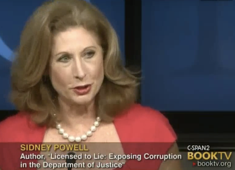 page 6 of 8 BBK20160826-13PlaguesRevelations-SolutionManifesto-393 Friday, August 26, 2016 Sources of terrorist radicalization can also include personal or community alienation, hopelessness about the future, or hunger for identity and purpose. But addressing these vulnerabilities is not something governments alone can do; an effective approach must involve local communities. Religious leaders, researchers, teachers, women, and youth are often best positioned to intervene when vulnerable individuals are on the brink of violence. Similarly, free and independent media and citizen groups can refute terrorist ideologies and their false propaganda with far more credibility than government officials and outlets.The U.S. welcomes Kazakhstan’s commitment to a broader and more preventive approach to terrorism, and we stand ready to work with partners in and out of government who will join us to turn back this shared threat.Now let me take your questions….The Office of Website Management, Bureau of Public Affairs, manages this site as a portal for information from the U.S. State Department.
External links to other Internet sites should not be construed as an endorsement of the views or privacy policies contained therein. #### From FatherKeith.com Duncan Aug 22, 2016.An absolute root world problem has always been the lack of standards to ensure evil persons do not overtake and overthrow the society and government institutes that were originally designed to ensure peace and tranquility throughout all lands. This includes the foundations of democracy, communism, socialism, monarchy, and others that served the people equally in their alpha beginnings. UNIocracy.com is the ONLY form of society government that incorporates the best of all human relations to ensure full scale accountability and integrity with one degree of separation between all my +7.44 billion people. This occurs using shared off shelf technology of mobile eDevice communications that ensures no one can commit hidden crimes and prevent their own punishment by extorting others with their stolen assets and abilities to deceive and divert attention away from their crimes using false witness and coercion techniques.Cultural wars between differential factors of society have always been used to enrich the Criminal Ruling Elite who use every ways and means to capitalize and enslave their own people for their own nefarious means. The Press Release by Sarah Sewall identifies many of the prime world problems and international conflicts that exist because most people can not agree on unification of our entire world.    The Solutions provided and taught our entire world are actually quite simple as they are based on the problem solving engine mechanics of 5 simple steps of http://www.SolutionFinal.com that has yet to be world re-broadcast because of the evil influx of capitalistic marketing and propaganda flood by advertisers who want everyone to be brain-washed consumer bureaucratic ‘sheeplets’ and piglets lead to slaughter by the industrialists, technologists, and capitalists who have obtain kingdoms by abusing each and every one of your civil, financial, legal, economic, sexual, and spiritual rights to be FREE PERSONS of the utmost integrity.! This broadcast is very unique in its brevity and because I have not including the collective years of Acts of Wisdom that are the basis for how to transform your world into the Paradise of heaven as it is here on Earth. These are seen in the ‘book of life’ at http://www.IseeIunderstand.com and are cross referenced in database lookup manners on http://www.BuiltByKeith.com. http://www.SolutionGovernment.com is the ONLY solution to truly rid our world of the serpent and satanic evil forces that are rapidly focusing on de-populating our world to ensure the survival and prosperity of the Criminal Ruling Elite. The standards of decency and righteousness are easy to obtain when our mutual world of uneducated persons UNIFY within the one spirit of our Creator’s original design for all of humanity. By "Acting with the Authority of Fearless People to Protect All Rights of Others”, humanity quickly removes the con-artists and terrorist criminals using the forensic procedures I have documented to the nth laser focused degree using INTERPOL Gifted URLiDent.com This is the end times final results of my past +40 professional years designing perfect computer operational systems in the telecommunication, banking, page 7of 8 BBK20160826-13PlaguesRevelations-SolutionManifesto-393 Friday, August 26, 2016 cyber security, cutting edge / state of the art technology bonanza. These methodologies have broken through the extreme barricades and iron walls erected by most of the corrupt politicians in cabal league with criminals known as mega wealthy political donors, crime invested and serpent infested corporate executives, and underground crime enterprises run by the cruelest sociopath manias like Robert Dee Rose identified for 8 years on websites of WhereIsRobertRose.com and personally delivered to every single Law Enforcement Agency known to man. This includes Congress, United Nations, the USA (and other) Military, the Associated Press News broadcasters, and well over 200 churches in just the past 8 biblical years of extreme ‘HELL’ tribulation.  The true reasons for the ultimate trials and tribulations of the cause and effect of our human psychology conditions is caused by pure adulterated and prostituted greed. For the BIGOTS, hypocrites, cynics, blinded fools, criminal brood of viper serpents, and the un-educated masses are the complete ‘VENN’ diagram.The extreme sequence of felony and capital crimes ! #####
This is the most recent Freedom of Information Request contents for world to see. The original emergency request and matching APPEAL were denied almost the same day they were submitted on 06/24/2016 and closed Aug 8, 2016 by Davita Brown with criminal excuse of: DOJ-AP-2016-003823 has been processed with the following final disposition: Closed for other reasons -- Other -- Improper AppealExpedited Disposition Reason: Your request for expedited handling of your appeal is denied. You have not provided a statement certified to be true and correct, nor have you explained which of the four expedited processing standards set forth in the Department of Justice regulations would apply to your appeal. See 28 C.F.R. 16.5(e)(3). Your appeal is currently being processed and this Office will respond to you once a final determination has been made on your appeal. NEW Aug 20, 2016 DOJ-2016-004873 FoiaOnLine.Regulations.gov.Again, emergency request for AG Loretta Lynch to investigate massive corruption tied to Norfolk VA 4:11cr112 destruction of Public Documents used to criminally hold Keith Duncan based on Cobb County GA TPO 11.1.1171.99 dated July 15, 2011 that shows NO violation could have occurred Sept 25, 2011 at Langley AFB VA. Release ALL sealed documents TO the FBI James Comey Corruption and Terrorism investigation teams to CONTACT FatherKeith.com using BidOnKeith.com so I can finally RETURN to testify with Press Conferences to our entire world. I have my USPressAssociation.org credentials and DEMAND-ORDER every criminal accuser be put on TRIAL for their direct ties to OneOceanBahamas.com Robert Dee Rose (DOB 1971-April-01) who personally owes $250,000 USD Forsyth County GA Judgment08SC-1345 and $8 Million from IRS WBFeb2009-658 Nora.Beardsley@IRS.gov. No criminal will go unpunished once NEWS MEDIA, with your help, is engaged to SHOW the TheTruthVault.com evidence already delivered for years to IRS, FBI, AG, USMarshals Military, and Congress. CLOSING these emergency requests will clearly be PUBLISHED to world as the last example of political corruption since no one has ever actually UPHELD U.S.C. statutes of Law that are the true basis for this emergency request for ACTION. Clearly YOU know WHO to contact including COMEY and LYNCH. Ask the MILITARY to investigate as well as CONGRESS, since NO honest person of integrity has yet been identified despite years of direct requests and turn over all ALL Kshama.me criminal evidence with signatures. Interpol gifted URLiDent.com removes ALL political Criminals with SolutionGovernment.com that overthrows and replaces all corrupt governments worldwide. WHY has no one in authority EVER represented any of the Constitutional Rights of the one man who teaches our world HOW TO remove the criminals at almost ZERO taxpayer expense. This is the SEIZURE of the criminals own assets like Robert Dee Rose of TheFinalTerrorist.com.END page 8 of 8 BACK to world famous PUBLIC SCANDAL DUNCANCLAIM.org minor excerpt.DuncanCLAIM.org FortuneONE.org Keith Brent Duncan  2023 April 29. +1 770-377-2106.Most obvious evidence of civil criminal felony crimes committed by named criminal and civil defendants at DuncanCLAIM.org 22-1-3042-68 filed May 3, 2022 universally was THEIR signed court document submitted evidence at all levels starting back with Forsyth County Judgment 08Sc-1345 Keith Brent Duncan versus Robert DEE ROSE (international Cyber Crime terrorist cabal groups of HomeWaves.com and OneOceanBahamas.com)  from year 1995 forward per ROSEs testimony this entire time focusing on Cobb County TPO 11.1.7683 and 11.1.1171 successful attempts by all involved to persecute, illegally detain kidnap, and brutally assault and rob YOU, my most beloved +8 Billion WE GODS PEOPLE, of being free will sovereign citizens at all levels forever.  Always 100% most simple use of KISS 5Steps.life that Keith and GOD used to generate Perfected omnipresent EVOTE.ONE FOIA.ONE ReInvestall.com and now +155 website perfected video based solutions that self teach educate inform and motivate EACH of YOU to deal with any local internal emotional issue, then directly address your family, community, church, political, and regional problems by actually SOLVING the conflict and infrastructure situations by providing all required resources of our time and assets and skills to prevent then reverse any further occurrences.  THEN share gifting these same solutions to everyone else through now KeithDuncanLibrary.org (*.com) we procreated 2023April28 on our van trip to Daytona Beach Florida with our fellow FortuneONE.org and CEOSPACE.NET #1 top world leaders of Gabriel, Nicu, and Jeff.Simple GOOGLE of ‘Keith Brent Duncan’ has the following most profound GODs search resources at the very top. ####https://casetext.com/case/united-states-v-duncan-63Criminal Action No. 4:11cr112.ISSUED 2013-07-22. SIDE BAR NOTE: Keith accidentally released un-convictable and sealed all documents on Jan 28, 2014 when Keith and all others saw EVERYTHING had been criminally stolen and sold off by murdered Brian Walker and Duncan Clan of very ex-wife Sherry Duncan, two sons Matthew Vernon Duncan, and Kyle Smith Duncan.  All using forged outdated never valid Power Of Attorneys. HERE is the exact Court Order verbiage also sealed so NO ONE would ever investigate convict ANYONE.UNITED STATES of America, v. Keith Brent DUNCAN, Defendant.Id. The Supreme Court has made clear that the circumstances justifying the intrusion of the liberty of an individual person implicit in the act of formability FORCE medicating a criminal defendant are “rare.” Id. United States v. Bush, 585 F.3d 806, 814 (4th Cir.2009) (internal citation omitted). Therefore, the Court must find that the Sell Factors weigh in favor of the Government by clear and convincing evidence. Id.Federal Judge RAYMOND A. JACKSON, Norfolk VA
Robert Edward Bradenham, II, United States Attorney's Office, Newport News, VA, for United States of America.
MEMORANDUM OPINION AND ORDER
, District Judge. Before the Court is the Motion for Authorization to Administer Involuntary Medication to Defendant Keith Brent Duncan (“Defendant”) to restore his competence to stand trial. Having reviewed parties' memoranda and heard oral arguments and testimony on the motion, this matter is now ripe for judicial disposition.I. PROCEDURAL AND FACTUAL BACKGROUNDOn December 13, 2011, an Eastern District of Virginia Grand Jury filed a Criminal Indictment against Defendant, charging him with Unlawful Possession of a Firearm, in violation of 18 U.S.C. § 922(g)(8).Defendant is also subject to forfeiture of the Springfield 16 gauge double barrel shotgun (and related ammunition) at issue in the Indictment. The Defendant was arrested on February 22, 2012, and has been the custody of the United States since that date. On March 19, 2012, a United States Magistrate Judge ordered that the Defendant undergo examination to determine whether he may be suffering from a mental disease or defect under Rule 12.2 of the Federal Rules of Criminal Procedure and Title 18, United States Code, Sections 4241(a) and (b).United States v. Duncan, 968 F. Supp. 2d 753, (E.D. Va. 2013)…ETC….  ### end of todays most irrefutable also KEY evidence of WHY GOD sent KEITH Brent Duncan alone to be almost murdered, robbed, persecuted, and denied all YOUR rights forever.  ###NOTE Pages.  Few if anyone EVERY takes notes, much less TAKES real time ACTION to unify mankind using GODs original 5STEPS.life.  GodsCrusade.org FortuneONE.org CreatorKeith.comPeaceSummit2020@gmail.com OneNews.Foundation+1 770 377-2106 Atlanta GA, Asheville NC. USAInvestmentONE.org OneBank.foundation UNIocracy.ORG Evote.one FOIA.one Unifier forever.ReInvestALL.com GODs crime free New WorldCommands We host Press Conferences NOW!SolutionMilitary.com  TurnOffLights.comWorldSchoolFund.org  TeenMM.com  beSmartBeRICH.comKeith DuncanCLAIM.org !!!  +$500 Million USD lawsuit. Everyone CROSS promote mass publicity REINVESTALL.com and world changing original 100% direct eDemocracy voting of EVOTE.ONE. YOU WILL BE FUNDED, PAID to help eliminate ALL those who cause All world mass poverty and All Wars USING these simple ancient GODs 5steps.life generator. BidOnKeith.com Keith Duncan +1 770-377-2106 CALL us ONLY if you are 100% honest GOD loving.  Fast Path deploy 5STEPS.life of PeaceSUMMIT2020.com + SolutionLawENFORCEment.com FOIA.ONE CreatorKeith.com World  UNIOCRACY.ORG  ANSWERS FOR HUMANITYPeaceSummit2020.com Each Sunday Host ProphetKeith.com +1 770-377-2106All world Presidents + top Elite Corp Executives Commanded to attend Town Forums.1. We solve all base world problems 5Steps.life as Public Servants of We Gods People.2. FOIA.one IID Who is Who, Who owns What. Share all evidence of who are top violators to Judge. 3. Assign SolutionMilitary.com to find terrorists Open Public Investigations. 4. Agree to redistribute crime wealth to 3rd world nations in greatest need using Evote.One CreatorKeith.com 1% seized and crowdfunds of +8Billion WE Gods People of DisciplesOfKeith.org5. Agree to transfer millions of our young adults to places of greatest needs with WorldSchoolFund.Org 100% free Foreign Exchange Student Keith's Program TeamMoneyMachine.org6. Agree to remove all by-laws and regulations that prohibit the immediate deploy of ProfitShareHolders.com from being our new world free trade total barter society. 7. Agree to eliminate all corporate corrupt criminal violators of human rights individuals using Will of Free Citizens use of GodsConstitution.org use of  SolutionJudge.com by EVOTE.ONE. 8. Agree to universal FOIA.one IID and eliminate purge DOJ DOD Corporate Executives who violate laws SolutionLawEnforcement.com + SolutionManifesto.com9. Protect the lives + Assets of SaintKeith.com  keith2022.com + those of highest IQ merit.Protect All Presidential, Leaders,  Corporate Executives Work for GODS people. Reset from Sept 2011. WhereIsRobertRose.com and DUNCANClaim.org
Each of these are CLIENT3635.wix.com/*  world self saving solutions.### April 13, 2023  Total of 155 GODs world reform new world systems (ordered).
5Steps.LIFE.  Basic GODs generator procreates all method solutions and life. 9, 2023 by most humble Keith Brent Duncan. sent by GOD IID 1-19580815-1 Integrity +100%) +1 770-377-2106, +1 725-200-7683.ISBN: 9798392441563§ § § § § §File: 1195-VeryLast-SolutionManifesto-Constitution-2023May23FortuneONEorg-v106